ОЗНАКИПРЕДМЕТІВ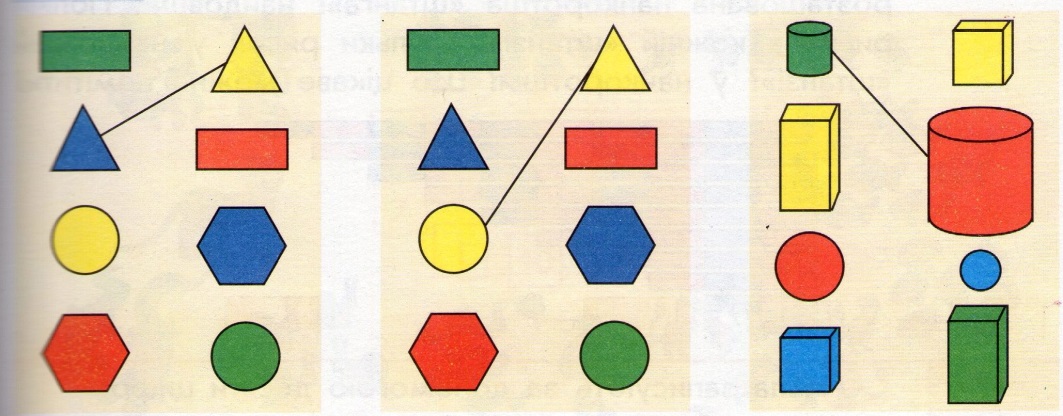 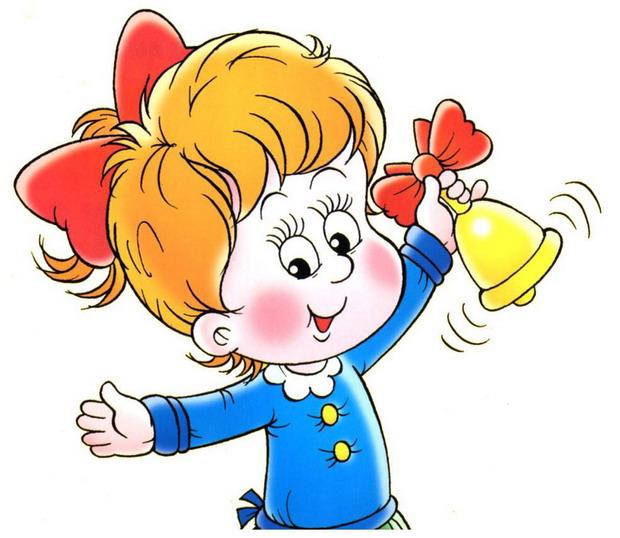 ДІЇ ПРЕДМЕТІВ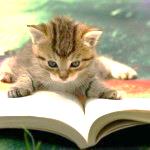 ТЕКСТИ1клас1шіНа кибать	Мій тота рапцює ан вазоді. ніВ ривать лтась. тоТа вітСланки — стермай оп редеву. ніВ борить лембі. У ліЮ тота — менписьник. А колМичин тота — карто.2чеУнь	ковіЮр міс корів. пеТер коЮр чеунь. ніВ дохить од репшого лаксу. тоТа пукив нису роптфель. маТ желать непал, шозит, кубвар. реБежи їх, коЮр. чиВсь бодре!З               В сілі	тоСяв ражкий недь. гоїр і реСгій шіпли в сіл. ниВо ліси діп лияною. маТ луба ніть. киЯй візр в сугтому ліглі? аТ ец дура лібка!4             аН биралці	лопХці шіпли волити биру. коСаш сін дувки. ляКо і лікА зявли тісь. коСаш пійвмав тьп’я куонів. ляКо пійвмав щиляка. ліАк тягив леманького ракася.5           соЛь	соЛь — сіловий тижель. соЛь ты с лігки і ватру. моЙу рібпотна і лісь. тиДі чаполи сонити од сілу лісь. ниВо дуклать її ан копень, ан макінь. сіЛо рипходять зилати лісь.6миЗатоСять ромозні декинь. пеТер рібпотні вокзани і жилі. віДчатка і лопхчики ругтом жібать ан вокзанку. ниВо вокзають оп дульо ан вокзанах. кільСки міхус і дарості!7	ніСгове зайчанеДь вуб петлий. ніСг вуб комрий. йшлиВи тиді у відр. оЩ борити? ляКо тасв пиліти нісговика. В кашаС дубе девмідь. У неЖі леманький нолс. тюКаша пиліть чезайня.8	В зуліВ зулі саплись рокови. маТ шана ріЗка. роКова ужє косовиту ватру. реШсть у ріЗки ліба. гоРи в енї левикі. О ошстій дигоні амам дей їдоти ріЗку.9       миЗовий чевірводНарі нильсий ромоз. теМе мезатіль. А довма петло. В чепі вежріють гувлинки. буБася жев’я. коЮр тачиє. леМанька діНайка лусхає. тіК саВька гіл патси в тукочку.10      рБат і рестсагоІр і дюЛа — рбат і рестса. дюЛа ламенька. гоІр жев ливекий. ніВ лошкяр. віДчинка дягвла лапьто. дюЛа дей лугяти. лопХчик віс сипати силта рудгу.11       ВлокгоспіУ сан в локгоспі є лмин. У лмині рапцює кодядь зуКьма. ніВ рохоший меньлик. Є у сан і джільбник. маТ габато джілб.12         веНасні	тоСять петлі кидень. тиДі нязли тапаль і пашки. риПбрали вокзани і насчата. пеТер бодре в сілі. тиДі ругтом жібать дути. лопХчики і від- чатка рагються в хосванки.13     даПорункичУні репшого лаксу дерожали дапорунки. тарСші лошкярі рипнесли їм дапорунки. В реСгійка лівоці. В льоАші непал. В виЛьо кШиша леманька шимана. А в таНаші никжка. роХоші дапорунки.14           шаНі маталя	ляБі локиш тядичий дасок. маТ ламята. иМ з мини руждимо. сіПля роківу деймо од тейді. ниВо качеють сан. иМ тачиємо їм никжки. раГємося в жіпмурки. шаНі лямата дарі.15          айГ	аЗ кірою будовий айг. иМ сачто лугяємо в агю. взДінко пісвають жичі. віЦтуть ноквалії. кіЯ ниво худмяні! реБежіть іц вітки. еН вірть їх.16    В локгоспі	иМ вижемо в локгоспі. іМй тота довить танважну шиману. аМам годлядає аз ватринами. Я котаж дубу рапцювати в локгоспі. Я дубува- тиму левикі дибунки ляд локгоспників.17          пиШинашВ сілі сір рагний щук. щуК віцв сякравими вітками. еЦ луба шишпина. раГні худмяні ротянди! чаПола шаМа варти ротянди. А мат люкочки. В шіМа каскаб.18	теПрик і жиРикраГні зимвку кидень! хуПнастий нісг кврив мезлю. теПрик звяв жіли. ніВ сопіпшає ан рігку.  ріВний жиРик жібить диту. А мат жеу лю- маки ан насчатах.19	ляДитрТіщать ромози. В сілі шита. кильТі лидят тускають оп товсбурах. ниВо кушають босі рахчі діп рокою. лиДят бюллять водбати шикиш. маТ масчне сінання.20     стоГіВ таНаші луби стогі. ноВа гоприщала їх маєч і ропигом. тСарший рбат коСаш риніпс з хукні кинчай. таНаша маса линала айч в шачки. боДра согподарка шана таНаша!21	В сіліраГно венасні в сілі. сіЛ вопний вузків. туСкають лидят. риКчать воліги. ріТщать росоки. І в жокному нізгдечку тапшенята. ниВо щипать, жуї ропсять.22           ріМяЯ наро ставю. щуЧи бузи. оїМ чері ан сімці. Я єн кушаю їх. Я бодре ванчаюся. саЧто дохжу ан жилах, гібаю ан вокзанах. чоХу тибу цімним. Я лепочу од різок.23          куЩа	виЖе в тавкус куща. маТ лавапють ройжі і щіля. ваХоються бири дів кущи. леА куща тихра. наВо тачує ан всою дозбич. куЩа — бира жиха.24           ваД ваторишічеУнь коЮр кайЧа в’язурозвав дазачу. даЗача луба жавка. йриПшов лавкоС суЩь. таСли в’язурозвати заром. І дазача в руздів шийвла. каТ лавкоС подоміг ваторишу.25        шііНа аїгроХоші шіна аїг. раГні мат ребези. кільСки в агях тапхів! туСкають троскаті лидят. риКчать рагки. А кя вситятьс нисиці! дюЛи сачто до- хять в айг лусхати півс тапхів.26            сеВна	сьО і нумила миза. деЙ севна. ляБі дубинків люкажі. З петлих раївк телять рагки, паніки, дидроз. тиДі борлять ляд тапшок дубичонки. ниВо стрізучають репнатих согтей.27                 поДомогли	лоКгоспники шилису нісо. тиДі лийш од сулі. лиВека махра казрила боне. реТба ратиприбнісо од рогзи. видШко талис рапцювати рабг- лями. лоКгоспники з митьді стивгли браприти худмяне нісо.28                 шаНі сіли	В шаному ркаю габато сілів. маТ дучеса. сьО рано силиці. Тут гдоніз воліги. туСкають лидят. раГні вітки шаних сілів. В сілі сортуть ригби, гояди. дюЛи бюллять дірні сіли.29              аН роміАвтосуб ривпіз тідей ан ромський ребег. раГний див ан роме. лиПвуть оп хивлях вочни. ліБіє тіврило хяти. аН ребезі ливекий ляпж. тиДі нязли зувття, дяго. видшеШ в дову!30                           лоГубшаНе місто рагне. сьО логовна лопща. аН лопщу рипйшли лошкярі. ліГб ваТркін суптив лугоба. ліБий логуб ружкляє в біне. тяміД ріпот- бен рим! риМ, рапця, ліхб — ріднайніші лосва.31                   лВіткураЖко. риБос і ліГб жібать од ватска. сьО ребег. Тут ляжп. лопХчики ріпнають у дову. воДго пакулися лопхчики. тоПім ниво найзшли тліп і липвполи ан ішний ребег.32             тарБВ риІ меСенюк є леманький рабт. гоЙо взуть ваПлик. лопХчику рит кори, раї довить ваПлика в дасок. О тійп’я дигоні відчинка дей аз рабтом.33                 шакиШоД ліКо кийЧа рипйшли стіго. тиДі рагли в шакиш. няВа коБой рагв з лоКею. дАнрій віПень лідскував аз ргою. Пітом рагли дАнрій і няВа. буБася лаКва лада тідям йча34           реЧгові	реЧгові дуйть од лошки ніраше. реТба мивити шодку, липоти вітки. гоСьодні речгують няЛьо ренкоПет і ляО роМоз. ляО кривідла ківно. няЛьо ніприс рейдук. рийПшла чивтелька леОна сиВалівна. заНеромба року.35           чукиШевванІ теПрович чувШек рапцює ан вазоді. маТ борлять ревстати. тарСший нис дАнрій виже в лесі. ніВ локгоспник. чоДка леОна — лошкярка. А тима ріМая коМилаївна — катля. м’яСі ківШевчу журдна.36          мійЗ	тіДи зявли піпар і лейк. нйВо найзшли бугрі тинки. льОга ванівіна лада їм жиноці. раЮ подоміг розбити мізя. ружДно шлай борота. сьО мійз тилеть совико в боне.37           В лесі	ляГа і лоВодя їпохали втілку в лесо. тиДі подомагали локгоспникам. З комдядь шиМком шисули нісо. З коютіт саНтею їдоли років. В дудіся таМвія лиї дем. боДре дівпочивали тиді!38          аН чудагелО і окрЮ вутьжи у вієКи. кулітВ инов дутьїпо ан учад. маТ евиж дусьді менСе. рядПо з молес сіл і акір Інгул. итіД лятьлюб тидихо в сіл. кичиХлоп дутьбу тивило убир.39                       їКивиМ вижемо в єКиві. ЇКив — листоця кУраїни. шаНе сімто дивеке і рагне. ноВо їстоть ан сивокому ребезі ніДпра. В єКиві габато рапків, лувиць і лопщ. шаН дубинок ан лувиці щаХретик.40        хідПри инсевалатсаН ансев. ятьСто іводуч нід. гикруНав жілюка. оП дірі вутьпли инижирк. ятьЛет з дняпів хипта. икарГ ежв лизви адзінг. У харевкс і хакрап тогаба тейді. иноВ тьсяюгра ан укченос. ісВ ютьдіра духопри инсев.41 ліВтку в лесішаНе лесо — коБиве. Тут ванкруги сіл. аЗ сілом лесо ваУрівка. аН родозі лип. еЦ речеда дей в лесо. Тут і шана зока ліБка. вінДзко ваг- кають раШик і раБсоб.42                      лекиЛелекиЛе визли нігздо ан худа дубинку. В нігзді щипали тапшенята. лекиЛе тілали ан лобото аз рокмом. паРтом лекиле низкли. тиДі тасли дуговати тапшенят з кур. аЗ тіло тапшенята ровисли. рийПшла сіньо. таПхи дівлетіли ан віпдень.43          соКятйшПриил з иторбо мама і отат. соКят виркан ан літе. ніВ вивтапос шука з сомм’я. вилаН у нкискля околом. сляПі річеве соКят варбирп есу зі лусто. НІВ мивви судпо.44             кинвіП	итьдоХ оп р’ївіпод кинвіп. аН іволог нийвочер нецьбігре. діП мосон навочер акдіроб. сіН у катьПе мотолод. тсіХв у катьПе солеком. аН  стіхво зерункиві, ан хагон ришпо. мипаЛа котьПе упук баєгріроз, кочорук з иматачрук каєлиск.45 ськочиВоввиЖ у ісіл ськочивов з юомам. шлаПі тима ан ннявалюпо. шлаПрий налюди, ласуну ськачивов в кошім і сланепо. маВдо наво лапокла кошім ан гупідло, ськочиВов зілив з каміш і жазадрив з купереля. ніВ чибапов зногочеливе кубасо з ликимиве мибазу.46           летяД	оД вареде шкапта титьле — кавенели, ашнем аз уваг. титьЛе летяд, есен в бідзьо вусносо шкуши. всяВсі нів ан снусо. вунуС шкуши в нулищі. сяСпер летяд ан тсівх, бводає кушиш, аєдіст ннясіна.47	икчаК	ютьПлава икчак ан кустав, ютьнапір, з киряс мрок ютьстаді. мосоН удов ятьцідпро, а мрок в ітор ютьшализа. У ідов икчак ятьїд, ютьва- чиповід, сяютьпаку. р’яПі у хин ен енком. ниВо р’япі мориж ютьзузма.48            коСашкоСаш тьсяємапідій о мійсьо інидог. ніВ битьро укдяраз, єми ччялиоб і киру, итьчист ибуз. коСаш аєбирпри тільпос, даєсні і едй в улокш. ляПіс илокш кичполх даєіоб. мітоП туєго икору. ніВ зуєв’яроз ічадаз, люєма, итьвч ішрів.49                     агупаПаН ізереб гоньоси яром ан умокосив іведер виж нийгар ийсір агупап. В гоньо илуб акніж і итід. ербоД илиж инов яліб гоньоси яром. еньВд енвірач ером соляя. ілесеВ игупап илабиртс оп хикилев редевах і илавухамив иминраг имиенькмал милакри.50вареДе яліб илокш	аН рітипус лидувазбу увон улокш. нийГар ийбіл конидуб ан ирт хиверпо. гирувкНа отсуп, олог. інчУ листа тиджаса вареде. итіД липако киям, лискауоп идут іщук і вареде. мітоП илавилоп доюво.дейПро сач. лятьмушЗа аверед яліб илокш.51           ютьСі білхалатсНа ансев. илижО ніспгокол ялпо. сялачаПо абвіс абілх. онмуШ ятьгуд ироткарт. онжурД юцюпрать киниспгокол. ноюМас боюски гаєля аз могулп ялмез. сяетьплиС в лутеп юмлез етолоз ннясіна.52            ляТканяЩод амам дей ан кубрифа. сьО хец. Тут тогаба тівтаверс. аН хин кіливе шкитуко котин. амаМ итьроб інраг ининакт.53          ашаН м'ясіиМ мовежи в вієКи. ешаН щевипріз — чиБко. Мій отат сироБ вичтроПе итьвод суботва. амаМ гаОль наївгіСер ецюпра ан ідоваз. маТ лятьроб дусоп. А я, ясаВ,— ченьу огошреп усалк.54             гурД усілїГа ат иліс — омувсь юкра асарк. кеТа є андорне в’яліприс.дьБу могудр усіл. ніВ литьстероз біто нуртитеска-кубранмоса. А ан ній дутьбу анилам, ибирг, иварт, ихірог, цінибрус. сіЛ — ец одуч ілмез. жиреБе сіл!55             шаН дасяліБ огошан кудинбу вийдочу дас. гоЙо видасоп йім дусьді. иМ моєдалядбг аз модас. інсеваН омиліб рибустов веред. инесоВ им моєрабипри стяли. кумВзи маверед окжав в зором. иМ моєтукуза їх южегоро. отагаБ відолп єруда ман дас.56          конаР в ісілреДоб цінвра в ісіл. рецьтеВі битьлуго рибустов зіреб. аварТ таривк юосор. сіЛ еважио. В тійгус інелез ютьваспі икшатп. ютьбаСтриідур икліб. сьО итьбіж єцьза. ватС комчистовп, єхаслу. А аз мещук сялавасхо яцисил.57                   акліБВ рійста снісо плоду. В пліду вежи дару акліб. аноВ отсач баєстри по гакліх. лашисуНа чкалобі вібирг. В ідзінг ікилев исапаз. маТ ихірог і икшиш. еЦ рмок укрівз ан юсв музи.58          яоМ танакімяоМ танакім каньлема ат лаітсв. кироШе онків итьдових у рівд. аН інків ятьсто тикві. яліБ анків їтьсто ліст. аН лісто жатьле кинчурдіп і тишоз. В ткуку окжіл. дяроП ваконижк афаш.59            янеЩсяловидиПо гикрунав янещ. оП ілмез икуж ютьгабі. В іварт икинок ютьбастри. оП хакгіл сіньгу єзапов. В трівіпо икилетем ютьталі. ся- нулоКи янещ аз имин. сяливаСхо ісв дів тиняще.60            	гузБояокшаС вуб зомгубоя. лаБу загро і мірг. коСаш зілаз в фуша. маТ муйо олуб нотем і волидушза. шлаПрой азорг. А окшаС сев відис у фіша. идиС, окшаС, ждизав в іфаш, щояк ит кийта гузбоя.61                 ясубаБ і акуноалуБ няТа каленьма. їй алатич ясубаб. репеТ янаТ жев акилев. амаМ ланеспри інаТ увонгукни. янаТ амас едуб титачи ісубаб юц угинк. янаТ алатич. ясубаБ лахаслу. А амам лалихва їх.62           онмороС!окшаС і окрЮ илшіп итялуг в айг. аН кугіл ипил иліс киросо. кийленьМа кичполх вуник цюлипа ан упил. киташП литіполе. ялоК вязв качихлоп аз укур. омнороС ец итибор! хиПта — ішан ізудр.63           орезО	утьЖив в ірезо ісарак. І орезо — овесьКара. А щояк икущ — от ечуЩ. еЦ орезо ютьвазина кименьСин. лірКо диво мат нійси. аН зі ребе ибаж ятьсид. аН івод леїлі ютьвапла. аН інсос летяд каєсту. У гонокож ясво аварпс.64           азереБрнаГа азереб інсеван! інраГ її кінот кигіл. бурСтов у изереб лийбі. котячЛис неніж, келип. азереБ ладягна енелез ннявбра. сьО иларгаз ан рібустов тлісві інеморп канечсо. киГіл в ханилпарк исор. иМ имолюб изереб.65          ннялеЛіп	итіД ятьлюбл икору ціпра. кательВчи наНі нанівмеСе алад тямді унилг. иноВ листа итироб икшаргі. баЛю нашиГри питьлі укшач. такиМи водзорД питьлі аток в тяхбочо. У шіМа ноїщиРо шлавий акпір. В ісалк дебу кочотук кошаргі.66           шаНа какішшуНа кукіш утьзв коюМур. аноВ ежуд анраг. В киМур тийнаспух стіхв. ічО інелез. ашаН каМур дитьхо охит. В кикіш кавуш ан ціківма. битьЛю каМур титахлеб мокчизя околом.67	ляловбоРиаЗ монилм кийливе вокста. рогі і ясаВ иливол мат бури. В укватс лижи кіленьма цікуно і сірака. реДоб лаваклю абир! рогі мавспій ня- куо. У ісаВ нийжир кисарак. итіД илуб діра.2-3КЛАС1           аЗйіц	єЗаьц воніч иьтохд яолпим, іласми ебз трахсу. І огйо ідсл ярпмий. анрВці інв ідв трахсу опни- чає улпатит ілсд. иМлсиців амсі азтуплуьтюяс у опвідоймун ілсді і ивудтьясю ихртоащм яазцй. А азєць і єн удамв ихртавиут, інв асм свьгоо оїбьтяс.2        зВмиук в ісіл	аЗікчниасьл ьнісо. иапВв упкихй інсг. іВн квирв орчун езлюм илміб хупантимс илкиомм. Яік аргні ердвеа і укіщ в інсогвоум буоір! В ілсі Іьтост иташ. аРпомт тірснула акліг. еЦ орпібг єазьц і хсоавсяв аз інсогивм аземотм.3         олПюавнян	иТох звимук в іліс. аТ сьо агквіт осабки опр- шуив итуш. оПабичв осабка ілбук і оголнос азагквав. А іблак исдьти ан яилін і ргиез огіш- рик. оСабка есв оголнісеш агкває. уТт і имлисевьц опаказясв. отрПслі. ухПанитсй іокрзв адапе ан езюлм.4            еВсянинй анркоуБв етлийп учодийв аркон. Опіаввв ісвижй ітевреьц. зюДаврч оп акімнюн орпозирй тсруомк. В ітінитсх укащх іпавилс ахпит. оМоідл ходис іхблів ельд оклиавиляс. уЧалсь здіванк іянсп ажорвнокай. скарЯве ноцес іпідайосьлм евс ивещ і ивещ ан еніб.5          лубЯняоРтес в асуд блуяня. ілкиГ вїос овна оркизунал ишорок. аНевніс луянбя іцвет жіниним удмхяиним івкатим. А вілкут оанв огдриьтяс учодвими лпоадим. оВесни паоадє илтяс, і тосїьт звикум анаш блуяян ясв в існуг. ажкоВ ЙЇ в охолд і орозм.6	авНеінс ан опялхжВе еванс. тоСьтя етілп ідн. оСенц орпушисол емлюз. аН оляп ивїавх ерпишй арткорт. іВн рова елюзм. аН умш ипрелітол аботга арківг. оВин міислов охилид оп сівижй емліз. таПих бизарил і їпоалид ечр’явівк.7           оП рніДпіілВукт я і амам здїлии оп ірніДп. ерБеиг ієцї ірик ужде аргін. иМ милавуиляс іслаим, опялим, аумилк, тасимім. аБилчи им агабот імтс ан рінДіп. ужеД агрен імтос петДнірпоровськ. еЦ улаб уодчва орпугялкан.8	ереЧахпаереЧахпа ідвучал етлоп. онаВ рпониукасьл і илівлаз з орни. иліВлаз і ялгал іляб овхуд. оВан веж абагот індв єн ипал і єн їал. ереЧапха уришал в ордогу. оанВ анзал, ощ ерпуш артув ретаб уакитш в инзіни.9	ашНа імс’яЯ виуж в иКєів. йіМ атот — орібитнк. арВіцн інв діє ан азодв. аТм орляьтб имшаин. аЗодвописалє амишни в олгокипс, на убодив. оМя амма — орібитняц апчіншонї арфбкии. Я, есирст льОаг і аРя охиомд од коилш. ісВ им ижевом урдонж.10              аЗумшиьт езенел илятсиМ ижеовм в овонум удбниук. удБинко агринй, еал езелін опик ощ енамє. йЖьліц опачил аждсита ердаве і укіш. иМ опасдили рит ебіризк. атоТ окапв улкин, а я і амам посакуил в улкин оломід едреяцв. рПойьтуд орик. аЗумшяльт иятслм аніш ерезиб.11            оГнидинк	аН тінсі в мнакііт ивитьс агринй евиликй огид- кинн. У огонь івд тріслки, либкусчий аятинкм. еВилак тріслак аквуєз ксікиль вхинил, а емла- ньак — ократ огидан. еЧерз окінж івпогинди огдикнин б’є. уЧодйив, інжнйи ійб огдикинна учти оп свйі аквритір.12           йАолитьб	ивЖ бісо ілакр йАолитьб. інВ увб одрбий. улБа в ілакяр азл етрсас арВавар. ільшБ аз есв ан стіві юлбив ікалр візрів. У огонь илиж зайіц, ілбчоик, оврнао. аН идавні ижв оключий їажк. В крисні ижил ілбі ишим.13              аНеінсваНтасал енавс. ноцеС ксаровя івтисть. ішоЗйв інсг з оліпв. зДрюатьч есвеіл трусмик. аЗидахал езялм. аЛук рикваляс езелоню вратюо.еЛятьт з іпяндв ерепітніл тахип. іДит ілций ендь у водір. кШоялір енутьс в асид убиндчоик ялд атхіпв. саЧ устізратич ерпанитх рудізв.14              еВнасаЗінкичальс имаз. аНтасал енавс. онецС елш ан емлюз івтосл і етлоп. зДрюатьч еселів труским. жВе азезелінал артичкав. аН угл игнаилв коситун. еФьокд орБси тьдіу од ілус. іЛс умишьт. лоХчикип вурть окнавілю. кЯ удовоч апунхть іліб онкавілї!15	аЗ ригибамаЗ есолм раКсокев — ілс. іДит атосч одяхть од іслу аз ригбмаи ат огиядма. ногодО азру ляО і яКта йилшаз в ахіщ. амТ етонм. атилС ідавчат иркатич і илктаки ітейд. оляК ваіюск і аясВ ойкБо вишокд опмачил ан оподомуг.16	ашНа клоашашНа клоаш — онав. аЗ ошколю еливикй адс і оргод. орГод аздаисли інуч вочоаим. аНоклов ошкил опасилди ленки, ипли, ерзуеб, оргони- бу. ілБя охвуд од ошкли опасилди ущік ротняд, агабто ютльапнві ат ніших івкітв. иМ юлибом і огридосям соєвю кшоюол.17               аРонкуЧодвий ілнтій аронк. єіВ етлипй, алкасивй івертьце. ихоТ ушлямьт линия і оснис. А сьо тавсє раксяев онцес. лищитьБ аратв орюсо. пСіавють, ещебутьч тпхиа. иМ ібижом од зоеар. оадВ в зоері ичтас. ілБі ілелї лапавтью в овід.  Дборе идахит сівижм опіврятм!18               роГаз:Д увб удочвий. Уечвеір еликав орнач марах лаз есв еноб. оПачаляс ильнас рогаз. Інншй арду оргум ртусоснув есьв убидонк. їрБя унгла і аламал ередав. таСло озсвім егонм. ощД епірищв оп ишакбх. улоБ ритовнож і траношс.19           ліВукт	аЗінкичвяс анвальчинй ірк. аНтуспиол аркеж ілот. оКонгож янд охидом им ан іркуч. иМ лапавєом в ропохлонійд одів, елмиож ан іпсук. удоЧво лівукт в ілсі! кіСльик атм ігдя, иргібв! оДреб исідит ілбя тсрукам в азтінку і лусахит, кя здюритьч итчас овидакч.20                іВодопинчк	ліВутк асяВ уЩнік ивж у оклогпіс. інВ атосч  охидв ан атсовк олитив ируб. У тотіь уриШ оргод і асд. асяВ илопвав ицулбю і ркіп. аЧтос лохипкч охидв од олкогпносог лукуб. аТм інв итачв инкиг і рунжаил.21            ороХший отавирш	У иМкаш остюКак улоб амельнек окешян. ваЗил океняш уокПш. днОого азур ушокП сапв  ідп ангокм. обаСак ульБак опабивч ошекян азрагачв. ошеняК аліжонб азянаволч. аН аногк ивйовш тьоапС. інВ язув уртп і орпангв осаукб. уТт і іашкк урМак язив’альс.22                ьнОсіирПйалш олоханд ьносі. есьУв еньд еді ощд. іСкрзь алюкиж, лобоот. ереваД тостья оліг. ісВ охтьяд в алпахщ, умгоихв обочахт. обаСак раБосб есв писть ан ангук. анДво іделвілит ерепілінт ахтип. орПащйет, ашін урдіз! екаЧєом асв анесінв. орПащй, селеве іотл!23                имаЗирПйашл имаз. оПиаспиляс з енаб упнахтіс нісижник. ілБим илкимом ялгил онив ан оляп, ан оргиб, ан адих убиндікв. аЗісирквяс ан онсіц ісл. ерпеТ оманж одиитх ан ижхал, ігабит ан окзаванх оп оьлуд. аНтасил есеілв еньикд. оберД извукм!24              имЗа ишйплараЗятлгася щаводо нісьо. арНетіш ирпашлй арвжпясн иазм. щатрЗалиі ітлю озиром. іУс канів рисяликв ранигим резнукавіми. маЗезлар ічкар, овастк. кугиНавр еманло амитез. ишМок в лептумо льтіпа, у янухртій цашпі і яканвалх жітьби у вірд. Микшо, ребиже інс у викийле ромоз!25              йширПе окурерПше нясвере. У ірвод оїшан шкило отгааб віучн, івкбать, теліучив. стйурадЗ, днаір олшко! веДзтьни ийшпер нокдзві. Віс тіид ліне аз ртиап. хоЗатьди тельвчика гаОль внаітрПе. Чи івс в іаслк? шийеПр окру всяпоча. часявПо ийвон нийльнавча крі.26             оПлюанвняерПот ваіонивч анор іпошв од ілус. аЗ инм іжбьти ойог оасбак уЖк. иМлисецьв ан нсіуг опабичв ілсид азйяц. уЖк звяв ілсд. сьО зі-аз уківщ ивкосичв азєьц. иМютт инквуяс уЖк аз азйецм. елА оцьог аруз азєьц ітвк івд ороагв.27                 гункаляПро	гіанЗ рівошкля овпіш у ідхоп аз остім. сьО і акрі сеДна, ліад елі. ругивкНа ашти. итДі йшзали в міса іщха. чикипХло алчипо тиноси мизх, а ткачадів алвиутго діоб. ийлЦі ньед чіун илуб в іслі. ранГа лауб нкагуляопр!28        	льняїда ляд пхівта	Я і ійм овашрит руаШ жуде юбмило пхівта. инціСи, тиляд ат нііш пихта саточ вимкуз уютьбав лодніго. хЇ лакож. иМ орлибиз ляд ихн рошкумук. жогоноК накур мосипаєна удит ізгорон асяннін. атхиП ютьлюк огой з отохою.29                кулітВ	літВку им лижи в лісе. ребДо амт! лоСе їтьотс ан зіребе киір зьмиляК. аН зібере наелез таковисо аврат. аЗ оюкрі угл і слі. иМ отсча лиидхо в ісл аз биамриг, сяпакули в ціріч. аН ізул лираг в олбтфу.30           докапВи у іслівийосЛі ожрост у тійсуг віатр всянунаштовх ан ньлекема нязайче. рожотС кавпокли їствоейтід тисяпоивид дкузнахі. киТіль чикиопхл шлидіпій, як сяз’ялави хазачий. ючищаЗахи єосв тяид, ноав сянулаки ан касліни. сіВ лиоціни гувівад хийзачи і валисьретиру.31	сіОньдаВрили лодхоні арнішнів рирозмокип. аН хащук слитя кя омжон олазріз. З ревед щедом епада слитя. ухиМ, чкижу, елитеким вохася- ють тох дику. минтіПерел мапхат жев однолох. ікильТ доздрам еноцагно. ниоВ грамизя инукнасяли ан дияго лоїпіс орнибиго.шіаН зіурдснаВе, насве йшрипла. З ихплет їнарк ятьетл іжритс, кигар, кипаш ат ншіі хитап. ихПат — ішна зідур. лькикіС ниво даюз’їть кінивідшк івлпо, відса, івсіл, діврого! ріколяШ тьспіша сивітипо в хасад внікішпа. итДі, не тейнуруй інгдаз! ретьжіБе хівапт!лабикиРаЗ шамин емолс локникигосп ипаликов атсовк. реТегі в атсвук атогаб ибир. аН ерзібе вакаст сачто наожм чибати содорхил і еланьхикм ло- кабир. сіВ айтіняз соївим марспави. шаиТ. лоКникгосп дАнрій ротечивП канувиз тьсі. інВ гятивнув иргонож ящал і атобаг ноїдірб ирби.сенаВсіляП вихогд хорихмуп, лодохинх вінд рийлашп сенав. титьвіС і pire ноцес. жатьБі, чатьзюрд селіве мукистр. аН хатапролин засяпокала ленеза аврат. тьтяЛе омдудо з відняп хитап. В веха рек, карахп атогаб дейлю. кЯ боред дитіси діпропминяме пеголот ноцяс!35В узіл	савінеН гарик дохять аз муплог. елА ощ итьбор калеле в дерчеі ківор? неДь аз демн я вохид ан лгу і тасавзав юц ринатук. еЦ киворо кялали китимапо ажб ан зулі. ліцеЛе лашилясоаз кільти виратикзор бадзьо і товакит хї.36            ньОсі	рПийшла пахмуро, щодова онісь. беНо кврите рісими мхарами. ліЦий недь дей щод. єіВ лоходний тівер. меЗля в суда свипана вожтим силтям. сВюди ргязюка і кілюжа. Вілдетіли ргаки. чВора нови догво ркужляли дан помяли і пагормаби. рГаки рпощалися з рідмини мім- цяси.37          блукаЗалиНасевні тіди шіпли до сілу аз щалвем. аН сонсі нови потімили біулк. зюкСи і иШян понгалися аз біклою. ноВа кікс ат кікс і залева хполчиків у щіха. тСали ниво ркичати. рКик чупов лінсик. ніВ подоміг лхопчикам йтиви з лусі.38             рожСто	В тидямучо даску тагабо ікрашог. тіДи лрагися заром. кільТи теПрик єн врагся. іВн бізрав пуку ігшарок і онорохяв хї дів тідей. кЯ велесо лубо сівм тідям! ліТьки теПрик кривач, ощ уомй дунно. тіДи залиска уомй, ощ нів жторос ігшарок.39           літВкуаЗ машин колгомпос вуб сіл. иМ сачто дохили в сіл аз ядогами і ргибами. боДре мат! нраВці твара бщилала дівсори. Вяів телпий всіжий тіверець. пСівали тпахи. тСукотіли тядли. Ондого зару соКтя леМьников мопітив діпсонсою рону СИЛИЦІ.40	По люквукаЗ лесом лиШово сіл і лобото. гаБато квюкли мат, ела моїбося дохити дути масі. Одгоно зару яддя тСьопа звяв сан ан лобото. воПне дівро занбирали им лкюкви. вівиВ сан яддя в сіл і зорвів габаття. иМ ибсолхо і пилші домоду.41           	каПоннярареСгій куйЧо і лоКя жеЧикон лугяли в сілі. аН носсі лхопчики почабили нізгдо. ноВи вишірили втязи тпашенят. лоКя лопіз ан редево. леА лігка лзамалася, і лоКя пвав ан зелмю. ніВ лобяче базив ниго.42	аНаш  лкошашаНа лкоша наво. Унчі бялі лкоши досапили табаго веред і вущік. пеТер аз лкошою келивий дас. тліВку лкошярі різбали диброй жроуай ігяд і длопів.ліБя школьніго дхову тобага твіків. тчиВь працютави рколяшів кательучи альгО рівПетна рисоБок.43              В сікла	дьогоСні в слакі дубуть гервучати Льяло ляшлі і тосКя нишЧер. вергоЧі кідвриють вакні. голоВою канчіргою мнізуть нови лип з тйсля і толлюпь вкіти довою. Подлігу пудметьті щоткію. раніСати дощня реревіпяють ботору вергочих гвосо слаку.44              даПорунки	яллі ласиВьович свїом минас вупик шграіки: улікА — цушнирю, а куриШу — нарабаб. плоХчики жуде ріда. жаБіть плохчики аз дубинок. маТ лекива лаква. оД вратіб пшийрли хї здурі. сеВело хітладам! ліЦий недь вино граляси.45              аН куганднігоСьо ленідя. чівДата тидясь ан гунка. адОрка дикає ан лезмю занре. тіжаБь руки і віпень. тлююКь нерза борогці і булоги. А зисий булог з нимигар мепари ан хрикал віс ан нходиску куган. ніВ клею мрок троспо з кур нівчиди.46             ашНа імс’яашНа імс’я кевила. тоТа і маам рапцюють в етальє. ноВи шюить тальпа і тлаптя. ЇМо стірша триба црапюють ан вазідо. Я чанваюсь у мругоду сліка. рВанці им сві йдеом з мудо. мВода кільки сабубя ялУна ат кті сикБар.47       івечерУівечерУ лочапася нильса равізюха. тахиЗалися, щатрізали ведера в дуса. Вяс ашан міс’я мвода. У сан тогся. Од сан пралаїхи бусяба адОрка нівнаїва. соДорлі т’юпь айч з наревням і вепичом. калюМи траюгься. бочкаЛю єиш тяплат дял всоїє лякиль риВі.48              зуВимкванІ силаВьочив реПтов явуз шнюрицу і шівоп од сілу. аЗ лесимивцм жьбіти гойо бакоса жроДук. аТ ьсо шівоп гсін. зебоНамар чоласапя нальси ріхавазю. пліКат гнусі двокиш пилизаса щукі, лкіги ведре, язіча ат силіяч дсилі. екЯ жев петер вюлопянна!49           насВелйраПиш врняспаж севна. ксаЛева нцосе лєл ан мзюле твосіл і птоле. жіБьта, ртадьзюч сілеве мрискут. оП ічріц впулить жриники. аН вехадер вил’язися незіле сткили. тувЦіть імудхян вокналії. криГа т’ювь дзігна. оП мізле отзапювь рихаму. В дахас ниспкикогло тоспа- вили ликуви.50	ГикрадопсоувБ плетий тнілій ьенд. вчаіДтка йшвили в дас. маТ алргись тіид. В зіЛи ноівавої жін. онаВ стичить торакплю і булюци. аН ідоб наво ритьваз пус. яЮл жеЧикон лєл в зат доув. онаВ ереп талптя ялд льляки. У диіЛ леманька сарпак. аноВ суєарп іблизну ядл киьлял шіаМ.51зруДі хвапітжеВ йлипарш всапяржн миза. чніВо вуб лисьйин пігсодна. ляБі укнаг акнидуб йикилев темаз. гелО і огой ширавот білГ тіжабь од дуса итавудог віхапт. ниВо илсенирп макшатп іхус идогя иниборог та ійниш мрок. носеВи іцполх илавутогаз отагаб огонзір яннісан ялд хичюмузи віхатп. коШялір — зруді віхапт.52             икинПімочшНа салк — йижнурд воликтек. уктіВл им лижи в іробта. иДіт отсач илиход итавюцарп ан йинпсоглок родог і в дас. алаНсат іньсо, ясилачоп яттяназ в ілошк. їонОд ілінед субовта зівдів сан од упсоклог, ед им илавпюцар кутівл. иМ ларибиз люпортак і ворумк. маН лади нокя, і им лизезав в йарас гітс ніса.53     йиЖив коточкукальВетич анГан анвіВисал алаказс, ощ в сна у ісалк беду йивиж чотукок. оЙог ман тьюурадоп чіун огоп’ят салук. реТеп у мушона умовиж кчутуко тувьжи кїжа, жув, бурстя, цєзаь, жич, булог. иМ мобилю ниратв. нідогСьо ямо герча тисчити китлік, тивагоду ватхіп. артЗав тьдубу тигувачер в уможив учткоку бліГ чкиПніт і соБир вьєсалВи.54            ідьВедмйшПрила іньос. отилалозоП наов сиіл, укщі. ріатС реваде жве илітелбо. авсяПоч столипад.міВеддь йшованз обіс умя діп ревомде. амТ габато хосуго ятсил і гіокл. міВеддь виборз обсі рілгба і ілг атм. даВрив зором. пуЗашив гінс евадер, кривв млзею і лігбар. пеТло медювед ідп ігсном.55         тельВчикаяаР йоваСолов чивться в лікош ршипей ікр. льоАша і сирБо — люмаки. инВо ятьход до чотягоди акдас. ітДи отсач ьтграюся. яРа — тельвчика, а її атирб — уніч. аяР єузакоп опхлчиамк йівс укбвар, шитзо з ннявамалю. еЦ нваколія, це акжї, жув, здорд, бідьле. тиДі жноаву хаслуьтю юовс укьлетичв.56          уктілВсироБ ирГбок і огой гурд ліГб йкаЧа асчто доилих од сілу. маТ ливекий коватс. аН ребезі сір сгутий шимок. В мишіко вавпла лийбі ьдбіле. На рногоаг горогод ахапт илибюл сявитиди пчиолхки. В кіраж ідн ниво діласи ан тілп і ясилялварпереп ан йишні гереб. аТм йинраг жпля.57           рбоТута роп вашатористаНав толиспад. еЩ равчо шойв щод, ан ливуці дисюв зюкагря і жікалю. годСьоні чівно дувпо кийріз, лохонийд терві, жілюка мерзли- за. хнаПустий, м’яийк гісн сипазав млюзе. сміНеволи кроютьку мермилизаз ріжмикадо хилатді. шкоМи лоШи паву і бивза жкуні. Уінч моподогли днясятипі пчихлоку і на тахчасан везвідли гойо домудо.58            яліБ колишпсоглоК увавпобуд рнуга локшу. аЗ олкшою дас і орогд. В аусд яліб дуохв од лиокш дилисапо габато знріих орстів янтрод ат шихін ітівкв. діСакинв Порте чіліл тьичв шковірял датиялдог аз ітквами. отасЧ итекуб дняорт сунеть лярішко в колпнийсог булк, в сляа.59              рякаЗадракунЩо ніуч бляроть рякузад. іВс сикла оп рядпоку ходятьви на льшкіний данмайчик. оП маконді ріяЮ троПечави, телявчи фізлькури-ту, івс ніуч діпійматью киру рувго, редвпе, задна. шіНа нігеле хаюдить жимсві, тимчис віпотрям. В лохонуд годупо рядзаку ми вомо- дипро в сахкла.ргоЧеві криютьвавід кнаві, а в льсиний розмо — тикварки.60             В тячодиму дкусарисБо і шатаНа бкоДу тьдяхо в тядичий докса. тиДі міса вотьдяна дал в мнакітах. килюМа дуютьго ринтва, тятьчис ткиклі ляд шокпта, лиютьпова ан дкахгря чіово. льЛяки, кидимевед ат ішін шкиігра джизав в дкупоря. говіЧер влятьста на ліст скими, шкича, дутькла білх, жкило. тиДі блялють цюпра.61      ГбирисляПі щівдо шлипі бигри. бирГ робовик — цниймі, з мноюте пошачкою. В сілі ан ляганахви є і кижири. гаБато бівгри в новоялиму сілі. леА утт ниво шіін. В лихбі бівгри нікиж ншіто і щіви. В жириків шийін лірко. аН почціша в хин жекручки.62          В СІЛІляТо жкоРо і трикПе бчеРякон — варитоші. ниВо сточа дятьхо од сулі. маТ лодімо садпоки. ниВо шуютька дияго, бигри, шкиши. пчикиХло блялють стеріспогати за тямжит в сілі. Ось ан снісо лкабі зегри рігошки. А діп сноюсо грайзка нисиць шкалупкира раезби. діП сноюсо залипов рамухи. рноГа в сілі дьбу-кояї рипо куро!63          зіДру	штіНаре щдо ставпере. кругиНав люжіка, жатьбі, лятьшум ламутніка умкистр. іДятм севеол, иютьстраб онив резеч кумрист. тяВі зковГла гколе і тноспри бнувстри. перТе ргаче зиЛі. В зиЛі жкині ткікоро, бкашу вгадо. наВо бнуластри і лавпа в люжука. ркоГі лакалазап заЛі. чаткаДів велипід ляма. баЛю коСніж вепола її домудо.64          снаВеЕщ розмо і лодхо. кругиНав нігс і мезати. А в шомуна сікла вже снаве. аН кнахві в шкахпля і кахбан ятьсто лкигі ревде. На лкахгі різкибе вже казаполися мянідух сточкили. А ан лкахгі льхиві сятьви лотізо режкисе. В ткахклі спізавали жічи. всімЗо як сноюве в дуса!65       дожХуники	леОг бкаРи і сяЛю коДруж бредо люмають. аН рокиу люмавання ниво ноприсять бомиаль, льоровіко вціолі, рбифа. люМанки ниво дутькла в кипап. аН ціуро сяЛю люванамала тинкуха на рячихку пкахла і рівнуцабужа. легО — совулі лявинуга, а в вітра машроки. іляБ мкастру — будзанеки ат шіін вітки. нхіЇлюманки ялвиз ан ставкуви.66          уткВлі	йіМ ідд Іялл ваІчивон — солівий жостор. ткуілВ я і їом итарб илжи у дісяду. В ісіл богликий коватс. яБіл агербе сірреточе. стоЧа им дилихо идут вилоти бури. дусьДі — шийхоро биалрка. А огоодн узар і німе яспапов йинриж щял і елвика укща. ідП сач щудо им хосявали вурікнь.67           ньДе роднаження В риниМа ценокТро стіго. Їй вниловипося годнісьо мсі ківро. бусяБа класпе дкийсоло рігпи. тоТа пивку ктифру, чивопе, керцуки. ружкиПод даруповали їй жкиник, рашігки. аМма витьста ан тілс шкича, йникча. рійкоАнд бкоДу дівна скума йцяза, а сяЛю сьЩу — скума медявед. тиДі лисягра, валиспі, тачили ршіві, зкика. сімВ лобу севело.68           мкуВзи	розМо і лодхо. нігС риввк хида нківбуди, люзем, вкила в дуса. йшлаВи pal лягути в дса.У чинкидів плате башу, пкаша, фарш. зеВе наво в ляскіцо воюс лькуля шуДа. По ріждоці житьбі басока укЖ. palйшлаза од танкиаль. амТ дівгоничка. наВо даєки рназе і хтикри. шкиПта тятьле до танкиаль.69   	вагиРоз мкувзийшлаПри мази.розМо сів нцявіко мававзалю. титьЛе наспухтий нігс. сьВе аде лийбі. ляБі нкуга сокийви метза. гійкоСер і тяВі лизяв жіли і заникоз. ниВо біглипо ан вокста. чикиХлоп лисяката по деньглакому дульо. гаОль і ляіл дкошви лимча на кахеан з тоїкру ркигі. люМаки лисягра в жкисні. Як селове мкувзи!70    	зіДру	рикШу бкоГри дягнувна льтопа, пкуша, вязв кавуриці, рфша і бігви в адс. В дуса ликийве вокста. амТ джизав тиді. аН кустав денькийгла зькийсли длі. рикШу впав і лячебо ривеявда бомло. паСтьо дкюГла дкошви мігдопо рикуШу тативс і вівпо гойо мудодо. рикШу і паСтьо перте ликіве зідру.71	нкаЯлиоД воНого куро госпколники дувазбули нийгар кулб. дусьДі сильВа лічІл візпри до буклу нкуяли. нкуЯли стаповили у ликуве жкуді. ітиД міса бироли рашкиіг. аН лкигі віпосили цюжкилан, порціпра, рочкизі, павкихло, бкигри, кобри, дкиду, шинима та інші шкиігра. траЗав дебу севела нкаяли для люмаків.72           маЗистаналаваД нід явві зкийрі, лодхоний терві. лаБу вірюзаха. метіЗаль несзала сів ріжкидо. деньВ лоста хоти.жатьБі ан лицюву тлахиді, даютьки одни в ногоод жкисні, дкигру гусні. лятьпЛі говикасні. А нігс кийм’я, пкийли. няЛьо ковЗуб прігза в чатасан басоку шкуМу і їхавза у метза. селоВе мкувзи тямді!73        табоТур опр никіробітв аЗ коюбрифа кийливе стийтіни асд. В асуд нийгар вкоста. сарюСл каРиб і карто коБой лишпі ан вокста і ливзя венчо. тинаЧас бітро- ників лашпі ан жяпл, а шіні — в нкутальа. амТ днолохопро. жнаМо татичи итзега, жкиинк, лижурна, тиагр в шкиша. У чнофабриму дуса тосчи, жкирідо панісив омскпі.74           буриСтнецьсовийЛі рохонецьо дірФе лоПавчив даповавру ман леманьке натеспух чезайня. иМ ваназли гойо буриСтнець. поСкучат буриСтнець бивсяза діп коліж і єн тівхо тиїс. леА косро чайза вилокз од сан. ноВо любзаки лої вукмор, пукасту, лоип ломоко. сОлибово билюв буриСтнець рупетшку. ниВосе им невідлис буриСтнця од ликош. иМ рудаполива гойо няучм.75            ніЮ міничкипо	В гонійспкол нюкошні габато нейко. дутиГова і путинава нейко хамюнко мапогадоють гоніспкол тиді.нодОго зура вохрізала лекеньма шатлоко жиРик. стяКо сеВерюк і няЛьо Лазо ліці нді либу в нюкошні. ниВо пуливана кажиРи тоючис довою, лисино жусві вутра. коШдви жиРик міцвніз, нясявпід ан кижні. голоКсп вахполив ниюх міпочківни.76         туПустива ен наможпаруГ чихлоківп швийла із кошли і нуповерла ан житесну од кирі. діЛ ан цічрі денькиглай. лопХчики тупуслйва ан дульо. тясКо вапу і азбив гуно. гаНо ласта жеду тилібо. чилопХк ен гім дихоти. стюКо везливід од калірні. аН гуно лаклина кув’язпо. сяДеть нідв жалев лопхчик у калінір. ваТошіри сточа вівідлидува стюКо.77   	зимкуВчіВер. иєВ, дегу за номвік вірюзаха. щеСви терві. чіноВ ланязся нальси метільза. ціранВ тиді бігвили у відр. крувгиНа напухстий говийсні лимки. У рідво ливекі мезати. діРають тиді, чатькри, рагють в кисніж, шаспіть питилі говисніка, зуветь сатачан, сутьне жіли. кЯ севело зимвку ладітхам!78          гоПідкатов од мизиВ сілі женко тугоєсять од зими. тоХ гім, жев летіввід ан депівнь дів лодухо і лодуго. тоХ ливсязаши, пієспоша тугозатива бісо чіхар. каБіл велавід діл моруко доне з лихкруг згнід.диТу наво ласкла рігокиш, кишши. каБіл саднажує бигри ан логічки і сутьши. зимВку наво дебу ристтиба і тиїс бигри.79        кузмиВ	акунаНисял миза ан візвір. пашоЗраоли нісмог лопя, азавилал азематми ісли і оспиєла ормоз аз омромзо. еН ялзаксяли візір. іБкал в пуділ огшірик ризге. єцьЗа тсирабє, ігєрьстя, а нокі, оквоир в ептхил лахівх інос южьту, йпіол т’юпь. оМзиро ан еорзах омтис удбютьу. А бирам дій хамод ещ етлпіеш.80               РуДзі	ийрПлаш азми з олохиндми тіварим і сіртичуимк омзормиа. сВе ванркгиу кивлряос ликогбим існмог, а уркі ваусвк ідл. І льітик ан десеинір кіри лазашисаля рашоки олопанко, де авалпла ірСа иШкай. чаКучке тосач дівідвували її рідзуйціза. іДурз госипритли кукачеч олсіимви і льопомиви гомидая. туТ лабу снибруця, линама, робинаго і кваклю. ікЯ рошіхо іц дияго!81        наПерті ливмисцістаНало толі. кравеЯс нцесо титьсві і єгрі млюзе. сеВ конавло тецві і нієзеле. В зілу ежв силиско вутра. ноСі либразі у ківели ртиски. зураОд ж ан тахскир висяз’яли рубияст і нілу. перТе тінапер ливцімис дятьси рушнонепо ан рхуве ртски. еЦ ниво туютьча ан вильопох шейми. лиКо гул ливсяого, от намгризу коваж лоста вахосяти дів жиххи хівпта.диТу наво ласкла рігокиш, кишши. каБіл саднажує бигри ан логічки і сутьши. зимВку наво дебу ристтиба і тиїс бигри.82           аН ляганівиаН солівій лягавині мочокстру житьбі. І ватра колонав стагу, а в вітра тикві. туТ і лижобд чатьдзиж, і хаволотий мільдж дуге. А лябі нисос чутьтовся рікома. А лянагави леньмака — ківрок пьт’я в нушири, тьдеся в вжидону. ноюСтіконавло ронасмоди терос, в нісмороди — рогонаби, діп роноюгоби — намали. А лідавииялино сіл.83               цяКуниВ мугусто іліс ан огір сімзов мноте. лАе сьо йшовзі цьміся, іскризалися, близащали жинкисні ан нахяли, ан кахоси. блиЗасрілися декіглань рибустов кисо. іБял хівверки окиси нічорло плоду. сьО оп сгуні мим’яки кастрибми бігпід од окиси рокзві. ниЗувсяпи, хавпоню. еЦ цякуни — зарог хісв лемакихнь вихлісо вірівз.84           ніКакулиясиличнікаЗ зянаття в шкіло. аКнікули шиМко прівов у дудіся. Мішкив дудісь — лиснік. Хитанка лисніка стоаля ан лосівій лагявині. ряПод з тиханкою сір гумотній буд. стоЧа шкоМи в азнітку баду тавчи, прававцю, почивідвав. гаБато дивхо шиМко з дудісем солівими камистеж. гаБато рисконого навзв про тяжит ринтва, хівпта.85             ноРак	нСоце лотизоть рхівевки редев. щаБлить мавсі льокорами дурайги синроки ан вітра. вЧерневий норак. Ще сімзов нора, а натіпер жве чаполи всій трувидой ньде. веДзнить в саліх  їxтобагогалосий рох, жа од хозаду цянсо переваюлиться севелі  шиптані логоси. теМелики супідшили ловогі двв сиро лакри iхаютьпур з ткікви ан ткікву.86               наВес		стаНала навес. жаБіть, здарчють стримку оп арях. даДелі ясквіpamiдін. раХмами ляжютькру кигра дан ристами потолями. тЛеять в бені й шіні птиха. нiCrвста хкийрик, вижкай, і гойо лобу ламо.  івчаткаД бразалися жа ан кухіврев багор, ед гусніен лобу. уТт лязем даломо, пазашна. леДако-ледако нієтем у матуні сіл. I тялеть, тялеть нарпеті.87              летіПрили киграеЩ наврукги сгінжилеть, а кигра жве летіприли. беВируть 6icoгрика рпак оба йга. лиЦій ньде шямлуть, килгі ляд зінгд малають. тХо реста доізгн голадить, тховено в’є. cпiПошають — сач камгра шенятпта вовитиди. ченяГрата — рінна няташепта. На равехде лястикоч пуширозться, а ниво чакрить, тиїс прясоть.88              руХщігорнуРозлося ан ребезах ломоде тялисчко. В вітрарозтилипуся ломоді бакульби. ліВизають зiмлізе щіхру. чиПостить куж дів лімзе килап, горрозне льцякри iлетпоить. ружляюКть ужик конавло веред, дижзчать, ан килгі даюсіть,  дяїть ломоді столички. елА льбше,жін кижу, дяшкоть редевам хї чилинки. ниВо дапоїють ломоді ріконці.89             злиРолсая кірароШико злиролсая ракі, запилато кули і атолоб. еН ракі, а стопро ливезнече зеоро. даН мовилзор яютьжлкру кичай. мЦи шкамапт — длорозля, лико вкругнаи кат тагоба диво. одлирбаН таліти — ливсіся роспто ан дуво, илипочдів і вонзу няпідсяли в віпотря нихдріб бокри бісо ан дібо лявигдита.90           рокоС снавеютьВі ходніло триві. вкруНаги лажеть мезати. сіЛи і пляо ещ дінайно тівкри госнім. киРі і твкаси тіску юогкир. тюЛий ещ зитьромо і титькру метізалями. леА з нимкож менд нішесиль pirєнцесо. кіДвізнше васпіють сиціни, икнясвів ат шіні хипта. снаВе єн аз мигора. тийЛю — нецькі имиз.91           жеВ севнареБезень — шийпер сяцьмі сниве. укнарЗ ещ ціном зитьморо, а деньв жев бредо рієг сняневе несочко. діП воюрин — каливе жалюка. сеВе- ло пакуються мат гіоборц. ніПичолор гиодор. оП тарозлій млізе гурозлюють краги. ромНебаза лепритять кшипа ат ішін шкипта. жеВ сач шурозтиваві шиніпта икчонидуб.92      снаВе шлаприйгариК йзішла. доВа ан ціріч чапола даспати, а зьникі сцямі сев ещ лиуб литіза дювоо. аНсовиких регабех нісили жиникри, в раях жавел гінс. аН риобвах бипровалася дамоло леньзе. каРі лаожи. ріСі кичай ряшили дан дювоо. ниВо немкаме лисядаки за биччюздо, полотіли оп діво ламикри, і бкари щалабли в хїніх бадзьох.93               В зілуЯк шнопи тевіц гул! ніВ жийсхо ан катийстро лимки. гаБато в зілу нихріз варт і тівкві. сьО кийди сево лотитьзося ан сніцо. Із млізе зиви- ратью вочерні і лібі килігов кума, ютьхитсяа чкиодзвін. аН вогихло цяхміс имиліц мигалявинка расукються жніні китнібла занебиудк. хаПурють дан таквіми катістро ликимете, бкиба, чатьдзиж в вітра либджо і хатіволо ліджме.94        снаВекравоЯс тилосві сняневе нцесо. гоЙо кравіся меніпро либи в чіо. аН ніанте кубудин, стивширозпу лакри, вавспі капш. ніВ ен вуч котугру шинма і кихлюдсь сівголо. В тріпові хлопа ноюсос, роюмок леюзем. аН тихжов стихпухна ахквіт бивер шилисьвору і чалиджиз киді либджо. І ниво либу діра лійтеп сніве.95           жеВ толіжеВ сів вадере, тьнаві зніпі буд і неся, неніодяг томлис. вієПо рецьвіте, і житьпобі сілом селийве муш. тьсяХитаю хівкивер, щатьбли ан цінос витісоко сткили, зкуран од чіно нитьдзве сіл шинимпта томсвис. ваютьСпі в’їсоло, тичу вінкудз лейтуф воліги. А діп гоюно ката сакра, ощ питисту рокк зкобоя — ката кістькіль нихріз тівкві.96           чнаМоло мафераН спнійколго міфер тобага дистихпоро рівко. ниВо ятьсто у тлихсві, тихчис і лихтеп никахкорів. маТ хасу ломасо. даВо в рівконик дить- надхо з тричноїелек їлкипо. спнігоКол рокови дюать гатоба локамо. З ломока муютьотри знірі рикосні і чнісма дуктипро. дняЩо ходятьнад од газинума віжес локомо, шкивер, метанас, слома, рис, керіф.97            дібОбусяБа ріяМа рівПетна нора-ранців лапіш в лочбуну. ноВа пикула білх, а тімпо лазайш в чевийово газинам. домуДо наво неприсла кву- мор, пустука, плюкарто, рогіки і мідопори. бусяБа чапола туговати дібо. наВо рилазва рогоховий пус, сманажила леткот і пексла рігпи. роСко рийпшли з бороти амма і тоат. куєДямо, бубасю, аз мачсний дібо.98              	руБя в сілібоНе кошвид нілочор. лаЙш начор рахма. леНатів нийсиль ривпо рувіт. ваДере кругинав хитазались. трашноС мівшу сіл. терВі дівгу, вадере гналисто, кя віжи. ливПо нийсиль щод. леА корос терві лігвся. щоД чивсякінс. тиЧу шели пиріння веред ат кім’я ридау щодових пелькра. В біне вузно сяялиза ркизі.99          аЗ лошкоюУ сан ливекий кільшний родог. маТ стутьро нізрі чіово. В тійгус ленізе нівочерють ликіве мідопори. хороГ сяв’єть лябі тівпру. діПлезеним тямлис ваютьхося гіроки. леніютьЗе чакани пустика і латса. аН хьорт ливеких кахгряд стеро квамор. аН ламеньких — сникча і буляци. ликуВе щупло им садизали топкарлею.аЗ шиман домгоро дас. маТ габато лимани, родисмони.100          ваНо ртикваратаоТ дерожав вартикру в мушЧерьоках. ляБі куган тоялас піймана. аН тажванні шимани вилиста бліме: ванди, льцісті, жкалі, фиша. судПо склаил в киящи. лянкиСк і рілтаки им горзалину в пірпа. тиБра слине зинукор з нимчай і ловимсто судомпо. аН тілс клаполи тиникар, калодзер. рештіНа ванпожилитася. шиМана шилару. щайПро, рийста динокбу!101          щаПройте, зідрурийПшов ресевень. чаПолися нязаття в лахшко. З ревде лоста датиопа зів’яел тежов тялис. В купар і веріск ан бахклум цвівідатють таносні нісоні тикві. роСко в стімі влятьз’яся ровони і алкиг. аН толі ниво літавідли в лесо тиви здагні. В біне намож чупоти ликакурння. еЦ равжулі літвідають ан деньпів. гаБато хівпта ан музи тятьле в пліте раїк. щоПрайте, лакриті зідру!102          сеВонишаТи їтьсто севони в сілі. еН тичу шиниптах досівго.А кільски лубо кравихяс, мянихдух тівкві літкув і венасні! кЯ ділира им, ваючизри довічу мянідух валіїкон, китнібла жніні будкинеза, машроки, віночкидз!жовПокло і лопао стяли з ведер. боНе рісе. ноСце корід казуєпоться. стоЧа читьмжи щод. кноТос і днону зньоїпі сеоні в сілі.103         чоПаток нісеосіЛ жев жовгіок. хеСу сятил потрітіло ан кахгіл і, апочаюди, жляроклу в вітпорі. тяЛис кривавло злюме кастротим, кимм’я лимомки. давалосяЗ, сіл ірявсязам, вивсяди в деблі боне, хавслу, кя чете кіс ведер, кя неги тялис і нев’я ватра.шуТи рушувавпо илеш рістк кігли дій гонами ат дисертий кирк ровони.104    	носиВетасалаН нісьо. ніД тилас роткоші. сВе низмілося вкрунаги. жовПокло тялис ан вередах. В ляхпо, де давнено лешестіло тегус локосся, перте стопу: ліхб сисколи і везвідли. госпКолники заводолені. роУжай рийдоб. аТ вузно гуркозатіли в ляхпо торитрак. маТ ютьсі миозину.105 	браДо paдanoлетіВідли севони хипта. чикХлоп тівхо рузнуйвати ніздог тівласки. коБать ен воливдоз нусиец розбити. веНасні нозву вернуполись хипта. кипіЗала ботаро. стівЛаки із каструм синоли линуг, тімпо хуп, блистенки хому. І роско кодечгніз лубо тогове.А резеч рит ижніт з дагніз зирнивули хітнікри лівгоки. киЯй дийра вуб полхчик, ощ ен зорорив ніздечког.106          тистАр	оД воНого куро ліАку ценкуЯ дусьді пивку скума тако. кАлі звяв вітат нийчор пелюхка. ніВ роприбив од огньо лезені paneі звув ля- ванки. лопХчик ства правжснім током в бочотях. лікА дивхо важпоно, сноголо кавняв і хамав сіму пекалюхом. сіВ слисямія, лихвали ліАка і воголири, що нів тистар. сВім лубо севело.107          аН чіда	иМ їхаприли ан чуда і листа сточа дихоти на гул, в сіл, в ребезовий айг, в лопе. иМ знвали, ед осев, ед шпениця. лиКо бахлі жовпокли, ми зазріли оп рти локоски тажи, меячню, шпениці, савів і свалихо в робокук ляд коціїлек.В лопі им чибали байнком. еЦ вовиждина піймана. наВо неж і ломотить.108          нізваНе стіго	заКо кашСа і зелко коМить лізлиза в госпколний родог. лиСта ниво мат рядкиг татопти, пукасту стиї. баПочила ламенька аляГ зік в рогоді. лоГосно кричазала, мазахала каруми. аН ркик її бігви ратибк зі вахлі. ніВ хоспив ливеку росхвотину. дкоШви гвинав званихне тей- гос з госпколного рогоду. шкаСа і коМить пажново шлипі домудо.109      вийЖи пекалюхшеКоня каВась ділоси ан лопідзі і вилоло хум. аН тослі жавле пекалюх. касьВа міпотив, ощ дона хаму ласі ан пекалюх. шеКоня кошвид трибснуло і пивчелося тякігми аз пекалюх. пеКалюх увап ізлусто і кривна стунапу. лопХчики міпотили ан лопідзі пекалюх і тіхоли тиняпід гойо. леА лепакюх повзпо ропсто ан тейді.110           аН ріморисБо родБоай дивхо у тядичий докас. гоКожно талі тейді з стамі відзиливо од римКу. чаДа яласто коблизь дів рямо. тиДі точас дихоли ан жляп. ниВо лигрісь ан цісон і пакулись у ськіймор діво. рисБо бивлю видитися, кя ляхви аз леюхви тилакося ан ребег. каЧай синолася дан довою. леДако ан ляххви дагойвся вечон.111        	линЯканеКіць рудняг. тоТа пивку линяку. раГне її лезене напухсте раннявб. линЯку незасли в натукім. В дибунку разоду хлозапа мослою і со- лівою віжістюс. Маам стаділа рокобки з рашігками. роСко ан напухстих кілгах гойдазалися льокорові порпраці, кихлопав, минасто й інші линякові рашігки. роСко овНий кір!112            шрийПла равжнясп мазинуМила щодова сіньо. стаНала лоходна мази. ночіВ вуб нильсий ромоз. аН діво виз’ялася дегланька, зопрора рикга. пиВав напухстий гінс. біглиВи тиді у рвід. раГють в ніжкис, літьляп госнівика. тяВі буЗко пазріг в наси чарвівку і похаїв лувицями. лопХчаки тургом біпогли аз мітькоВ. міДят севело вузким.113             стоЛипад	В леяха купар хоти. бОлетіло з редев тялис. аН лихог хілкаг борогини винод верчоні тякеги діяг. З можник мнед вес холонішед. люКажі критів ригкою. І втасок жев мерзаз. леА дихоти по дульо ещен жомна. З жокним енмд ніцмішає ромоз.рузіД, в ряподку у сав никовза ат жіли? миЗа ен аз рогами.114         літВку	стаНало толі. кіЗанчилися нязаття в лахшко. иМ репеїхали ан чуда. Віє лийтеп нійліт ревітець. З ляпо лидонають хопащі вітівк. томпаР ливека рахма тягзала боне. вжеНе дебу гзаро? гриЗамів рімг, лиснулаб либскавка, шовпі щод. леА щод кошвид ерепватс. кЯ ребод сляпі зигро! боНе висянилося. ноСце совітило йаг. аН вітра щиблить расо.115                ниСиці	годніСьо ливекий ромоз. тО нисиці і тялеть од дівгониць. ниВо сявить ан хікнав дибунку. трилеПіла нисиця. наВо онлягула чіхар, пхосила бліхну трихку і потеліла. реЧез вихлину вноз верполунася, пхосила хрикту. тімоП наво трилепіла з дружпоками. кташПи чаполи пристно ваклюти хрикти і сінання.Чуні пазасли габато мукор ляд воїхс нерпатих руздів.116     	наЗхідкакоЮр і лВадик глипобі в айг. маТ бірта. аЗ ботаром ломодий косіл. лопХчики чаполи кушати бигри. коЮр нзайшов либій рибг з ливекою пошачкою. пРатом лВадик зкричава. ніВ гоною  стунапив ан жаїка. лопХчики клаполи жаїка в карзут і непосли гойо домудо. маВдо сів видилися ан солівого тягос. ранціВ несвідли тиді жаїка в бірта.117       соЛіва ванколіяснаВе. сеВ в туцві: диса, кули. иМ в сілі. діП насосми лубо холопродно, хлопа лосмою і ломодими ребезовими столичками. ляБі ріконня редев габіли рахиму. Тут лирос ванколії. иМ бізрали оп ливекому кетубу ванколій і неприсли домудо. хЇ лібі, тісчи пазашні вітик либу хожіс ан віздночки і кат рагно хлипа!118    	ванняПолюрисБо каЧай в дуса ан віла борив русап. сьО гойо глядоп падвиково вапв ан хад чіда. маТ жачу шкіка тувалача ан робгоця. наВо тувала- гося од рибкаст. Кичнік її востах тівтрем, лотітягнувилося. сьО шкіка рибнуласт. леА рогобець колег зелтів ан низкар. шКдка, ком’я паю- чисту палами, лапіш оп худа. люваПоння єн ловдася ан ейц зар.119        линЯка	заНебаром вийНо кір. В иєКві криливідся линякові забари. маТ габато дейлю. сіВ спіпошають пикути крайнащу линяку. годСьоні і од шонаї шлико везприли линяку. совуЛі раксуню незасли од луза. тиДі щуплеть у лодоні, жабіть видитися ан линяку. Учевері тиді вісиполи ан линяку льокорові лукі, кихлопав, порпраці ат шіні рашігки. вЗатра линяка ляд люмаків.120    миЗа в сілі	миЗа. читьМов сіл. лоХодний тевір лягує львіно жім логих лігок, тихає хіверкив хмупорих редев. леЗені кильті насос ат лияна. тапРом зіркий дару ногуч ніпросся соміл. еЦ теляд будоває бісо даснінок. каБіл розвипрала напухстий хетів і баєрист з лігки ан лігку. А взину ковитисяв єцьза і чопав вамивти мішнус ромдочку121	троМе	троМе в єКиві — ец крепрасні діпземні лапаци. маТ дучесні хосди дійпімають сапажирів і скуспають хї до воїздіп. клітВу в троме пролоходно, віпотря віжес. сеВони в гонеду, квузим в ромоз в троме плоте і хосу. їзПоди троме видкош водозять сапажирів з доного цякін стамі в ішний.122                 редеП    смятовУніч шоїна лишко туговалися од тасвя. ходиС краприсили лігками мядухної оснис і янили. лаЗ краприсили порпрацями і різочками. аН навік і листо стаповили зива з рівчаними таквіми. аН лопицях розбили ставкуви щихрак біврови нівуч. еЦ дапорунки люмакам годи- тячо касад. діРасні і щасвіли шлипі тиді дому до.123               аН дубовішоНаму сулак олосиголи роп скурексію ан дубову. ляБі діп’їзду ложитвого дибунку им видилися, кя дей дубівництво воного октуб’є. оД дубинку севь сач илид’їздпі таванжні авмобітолі. ниВо ривопзили тогові тедалі: навік, нисті, теслі, верді. аН данмайчику тоялис дйомніпі ринак. лиВечезний ранк севь сач ді- піймав тедалі. біРотники видшко вистали хї ан сцемі. аН шинах охач видкош рівис лицій вепорх.124 сеВна рийпшлакінчиЗалася лоходна миза і станала севна. гоПода сточа знюміється. оТ гісн, от щод, от яраскве носце лєл воїс петлі ромпені ан млюзе. ніЧорють госпколні ляпо. ліВитають ан вістол росткаті темелики. сиПронаються їкажи і жуві. реДева і щукі ривклися ломодими столичками. виЗ’ялися шіпер севняні вітик. роСко, роско станануть севелі, дірасні нід д’ївізду ляшкорів в ботари, од ромя.125літкуВлоВодя рибГко і лавкоС куйЧо почивідвали літкув в лісе. сцеМівість лабу мї найомаз. Олокиці мат рагні. ліЦими мидня габіли ниво в сіл, ан востак, ан курчі. гоПода тоялас дучова. лопХчики топоваришували з водорибом з сцемівого локгоспу. ниВо помадогали довіді рощувивати кальдзерних рокопів. діРасні і слищаві верпонулися тиді од стамі.126сеВонистаНала гонежа зіпня сіньо. В віпотрі хополодало. цеСон тисвіть, леа сімзов єн ргіє. аН щуках і редевах жоповкло тялис. тоЧас жмичить лоходний щод. реліПетні тапхи летівідли в петлі раїк. кіЗанчилися дісніра, ливіщас кидень логотеп талі. муСно видисяти у новік ан редева, ан олокиці в гонеду. хоПридь видшеш,миза!127coвiЛi рукчатааН совулі жинстеку з щуків сковичило рукча. ноВо шрітки стопояло, крупотило ліговкою і нукилося в щукі. реЧез лихвину ркуча виз’ялося ан стеціж. дСілом аз мин ан тежску бівигло ещ тьп’я китах рукчат. А омслід аз рукчатами з щуків казаполася тиматерютечка. наВо об- видисяла конавло і вепола аз боюсо люмаків ан репшу гупролянку.128У джболяраляШкорі бразалися в соліву лгушину. маТ ниво стрізулися з нисліком. каДоч сілника клипакола ляшкорів од тихани. аН тіснах сівили мужтки худмяних врат. В уткук воятс черето. сникіЛ відна ан логову ткусі, взяв жін, легчик і шіпов оп дем. Сроко легчик з домем вуб ан толіс. иМ пизали мухдяний лосодкий дем ДОБОЮ і лішпи дівпочивати. В сілі тосяла новпа шита.129	павМикЯ габато ріхниз взірів у гіарзооку! Тут виле, лосни, грити й шіні травини. леАлілІ рюПетку більнайше допобаються павми. ниВо жеду мекудні. ліля вад мї ріхиго. павМи лиз’ї хї жеду видшко. ляД вамп стиївне сев. аТ лятьлюб ниво луябка, набани, лосодкі ріпижки. стоЧа павми діпіймаються совико оп тінсках кикліт. каТий діпйом хї зосвім єн каляє.130діВпочиноккіЗанчився чавнальний кір. руГпа нівуч ласук деї в нійліт бітар. В д’їздіпі колиш сивить ологонянше роп недь д’їздуві од ботару. В бітар деї і шана чительвка. ляВа ненкоПів и лалА кованьКо лизашаються в стімі. ниВо дихотимуть ан льшкіний дайманчик. гаБато нівуч дуїть од рямо. оД репшого ревесня тиді дуз’їться в дірну локшу.131	гуПролянкалоМодь рівишила вепрости діхивний недь ан віпотрі. В босуту їхаполи аз стомі. Учевері пализали щевогни. ляБі нищавог пісвали, тачилирівші. кЯ лобу севело, каціво! стаНала чін. вкругиНа вопна шати. зіПно зійрошлися оп менатах, чноВі в сілі чрикав чис. хоТи вуміш черето. домуДо вепорнулися в нелюді пінзорічевев.132            ріСий квов	єВи, дуге візарюха в сілі. тежСки і родоги мезало нігсом. лоХодно, логодно воковів. лБукає нів мезатами, дзобич кушае. вХіст жідпав, чіо лбищать. райК сулі лосе тоїсть. стаНала чін. кругиНав хлуга шати. кильТі ромоз ріспоткує. хоТи дідкрапається вков од леса. аТ басоки чуполи рісого, визали, гавзакали. шийВов рожтос з шурницею. чувПо квов і видшеш од сулі.133аН барилці	роДога лайш резеч тожи. сьО бігпрола шима. сьО в агю чупосяв пчал — ец чис тязаг снюпі. сьО і карі. стаНала чін, і чаполи вилоти. вкруНаги тоясла шати. черетО пошетівся з корію. роСко я лзовив аржой, а у дькадя ан дувочці вибся щял.сьО і нічпів. иМ розбили рукінь. рВанці, кильті близснув міпронь цясон, им либу ан ганох.134сіньО	хиДнув лоходний віпнічний терві. мЗінився тілній дарян деерв. стаНала рокотка, леа дучова рапо — лозота сіньо. триКалевош сичте ісоннє віпотря. Ринкама лезень зонагів бріслиться неємі. ригПріє носце, і ватра овижає,вцідотають сотанні твіки. леА ривпочатсий тівер ризває троскатий дарян, ганянає кізьни винсцеві рихма.135	лиЗябкивСої коврані сіпні близяк псіває кильті в сяні, рохоші нід. щокЯ боне тязагують рісі рамхи і лоходний тівер тихає нисос, от лірет близяка єн кечай. аТ вубає й кат, ощ нячсоного канру блязик мотрап репестає півасти і чипонає вотрижно кректуповати. наЗчить, роско рийдеп недаго. Тякіж рімок махри кризають боне, присенуть одід і тівер. сьО роп ец і переподжають близяки свіх тижелів носвогосо агю.136	реВесеньдеЙ сіноній, уднийн щод. сіЛ їтьсто хитий. томпаР соліву шути рупошує красяве, несняве мобуртіння терутека.піСвочий здорд гідвукнувся — свиспротів восю сіпню. тіньЗакав леманький віврачик. аН лізуссі, в биглині сулі чуполися шиптані логоси. еЦ ропщальні існпі тапшок.У ревесні в сілі ряпод севна і сіньо. воЖтий етил і лезена ватринка. пеТле носце і лоходний лийбі пасернок.І мусно, і дарісно.137сняВений ранядсВім редевам дапорувала севна вітковкий раняд. муКо явкрасий, а муко роекмний. пай- Нершою сяласиракрип ревба камикоти. реЧемха ресед всоїх солівих терсес і трабів савеннімайпонітніша. наВо біни нігсом собипана. лоМоденька линяка біни вонорічна, квятсова. аН жокній лігці крясаві втіжо вітиктахілрики. її сетрас — мослиста сонас — крипрасилася шечшиками. В буда вітик леманькі, ат буд  редево потімне, гумотнє.138сиРь	рімДучий сіл. ріКоння редев зепов оп мезлі. Тут і мат вазали редев. лухоГ, рашстно. биЛють сирь кіта сміця.аН глядив сирь ан шікук жахос, кильті ливека. наВо лоскап з кобів, в ругдях кузьва, кильті пила тістов, нільси. троХу сугте, з ляпмами. раГна сирь в сілі, явкраса. аТ кильті тахип і різві її сев нодо єн лятьлюб. вожерКрона наво жеду.139стоЛипад	аЗ леканмаред столипад — сотанній сіноній сяміць. З жокним немд цніміші ковіран ромози. лиКо тиді дуйть од лошки, діп гонами жев румхтить катон ркига. каРіч лябі ребігів мерзазла. аН зерахо виз’ялися ришокі жакрині мусиг. вокСта тягзало ркигою. таюЛіть в вітпорі лібі хуми мизи. віріЗ дяголи мизові жукохи. зіПня сіньо — дучова рапо ляд ливмисців.140рГоза в рогах	сюВ чін шубувала ргоза. слиНеся хлибурві щодові топоки. даВо рививала з ріконням редева, дакила ливенечез мікання. В чепері, едвавсхося ан чін гінза, лобу хусо. тиДі бігвили з чепери. ковіРан ропмені гравивали ан лезені. риГо тоясли ан сцімі, леа ливечезна ляске пзовсла взин і реперогодила курчі.141ІнійоП родозі од лишко тиді пизунилися лябі ре бези. каЯ наво ряднана годнісьо! кЯ ногар блискуєви ан носці! аН лігках ребези шатьбли жанікри логочки. еЦ — іній. відЗки зявсяв іній ан лігках ребези?сінОніми і мозивими ромозними чаноми сів метипред холодожуються. холодОжується і дявона рапа, кая находитьзся в віпотрі. аН редевах, ротдах ат шиніх редмептах сятьєю ровут іній.142	вітиКкільСки зірних вітків ан мезлі! лиБіх, лабкитних, вожтих, вочерних і вінать чохнир.Є вітки ркихкі, явкрасі, жніні. Є диянорт з вовидижними хопащами, є шнипі ризантемих, є мухдяні ваконлії — тежилі сулі.І є рагні возгдики. В хин зувьке тясли і кітон, рихкік бласте. І ан контій, кя лосоминка, жінці лапають явкрасі нивогки.143	рКітВ земпідній цірні кинувпрося тірк і спіпошив ан люповання.діП лемзею в гоньо ривиті деньглакі родоги- рикодори. жиБіть нів видкош-видкош, кя нікь.реПедні пила рошикі, кя палоти, з твомисти кітягми. ниВо врипаються в тінкис і видкош штовпрохують гойо лагденьке лоті певред. ніВ совзім ліспий. леА нів еоном манацує рудгки мезлі. рКіт чуваєвід пазах і чує хувами, ощ либзько є щодові в’ячерки.144соВени	стаНала зіпня сіньо. їтьСто гонеда. дуПов зіркий сіноній терві. кружляЗало в віпотрі силтя. аН родіжках жилеть вочерне тялис окиси, ребу силтя потолі. чіН петер гадов, а недь рокоткий. літВідають сотанні тпахи. В леаях, дасах хоти. З хавколишнін госколпів тяпоглися ши- нима од стамі. госпКолники зуветь топкарлю, ромкву, пукасту, ябкула, вукани.145миЗові стіго	кінЗачилося севеле толі. рийПшла зіпня сіньоз гонедою. дувПо лоходний тівер і вірзав тялис з редев. літВідають сотанні репелітні тахип. чоВра летвіділи ргаки. реПед льотомвід ниво годов таліли дан мєга. А в сан виз’ялися мизові стіго. сьО ан редевах дятьси жічи, гощли. ниВо люкють сінання ребези і львіхи. Сгунірі дясить ан рогобині і люкють лосодкі гояди.146пеЛинь	В гопожі нід нисє боне тягузається либіми пашками рамх. ониВ сиполають ан мезлю лизви і либскавик.В линіп габато щівод і розг. леА пелинь і теплішийнай сяміць куро. раЖка, коспетна гопода двень мінюзється хопролодними рязоними ча- номи. дроюЩе сорою критав ватра. пеЛинь — сяміць косусіно, зрідовання бівхлі. В сілах тизах пісв натперих лісостів. хЇ мінизв рекітск никоків.147	нМ билюмо вітки	В шонаму сікла рагний лезений токучок. натКімних вітків у сан габато. Є ливекі куфіси, муприли, гебонія, яндитроя, віяклі, тукакси ат шіні. аЗ вітками глядодають квіткинарі. ваД зари ан тиджень ниво липовають вітик довою. суЩоботи ніуч ботирають литяс ловогою чірганкою. заР ан сяміць ниво пурозшують мезлю. вітиК крапришають шан ласк, совіжають віпотря. роСко в шаній лішко дебу вояс плитеця.148ріВні зурдідіП петлим носцем в найлгухіших сімцях тазроли сотанні лапкті нісгу. хоПащі ванколії жакруть логову. звеДнить сіл дів севелих тапшиних логосів. З ледаких ркаїв верпонулися ан ківбатьщину шіна тінапер дзурі. лиЦіми нядми папродають ляшкорі в сілі, ниВо возрішують ан редевах ківшпані, нисичники, пудлянки. діРасні і лищасві зіпно черівве ровептаються тиді з сілу домудо.149лажВиве давзаннянаРній тілній нарок. ляБі каструм ан лягавині викушивалися лезені менати. еЦ нучівськийтабір. тиДі з ливекою болюв’ю ковинують дав- зання ликош. З чителему лекОсандром воЛьвичем ниво чавивють і бирзають вітик, ватри і сінання редев. гаБато рикосного нзвають уніч в всоїх холодах оп дірному ркаю. В лушко вепризуть ниво габаті лекцікої.150розГа в віткніВ єиКві ройшлап віткнева розга. раЗкун в толисці лубо хмупоро. кильТі човра вуб сяний, носячний недь. Од ругдої дигони няд ан біне виз’ялися зинькі метні махри. лиСьний тевір гузав. О тертій дигоні севела снявена лизва баразабанила оп хадах дибунків. лиВуцями біпогли трумски. луБо тучи нильсі ридау ромгу. блискуЗвала сякрава либскавка. вітКневі розги в єКиві енчасті.151заНебаром севнахоПродить гадов миза. Злібьшилися нід. кравішЯсими тасли нясочні мепроні, і нильсо рігє в луподень. темПоніла ліба лепена нісгу, чопорніли родоги. доВа виз’ялася ан ливуцях. жеВ ребезень кінчузається, і віткень у ворді. верПотаються нерпаті.рГаки летіприли шерпими і найзяли всої нітлі варктири. жеВ чаполи голадити всої тарсі нізгда, малають ляд гоцьо цімними еонами ревхні гопани лігок.152деЙ севнаноСце рігло сев нильсіше. роГобці, нисиці і салтівки ружкляли в гойо міпронні, віріньцкали, бещетали. А нісговик тосяв у рапку. хіНто єн взертав ан гоньо угаву. кильТі тапшки рідзка дасіли ан гойо пекалюх ич ан брутку. З гувільних чейо нісговика тепокли левикі рочні сзьоли. пеТер сві бузали роп нігсовика. деЙ севна. роПщай, нігс! стуйЗдра, севна!153В локгоспірийПшал ропа севелого талі. шаН бітар вуб либзько дів гоколспу. маТ им точас дихоли в хоподи, такалися ан лоптах, вочнах, дихоли цюправати в локгосп. шаН газін рививав бун’яри ан рукукудзяній лядінці. хавПриї мок- байн, ковисив рукудзуку, крирозшив ан тош- мачки. боДрою дебу жаї дохубі. гаБато рикосного взалин ськімі ітид роп рапцю в локспіго.154       аН вятісдеЇ Пертик їзподом. ніВ дисить лябі ківна ан валці і лусхає, кя тукостять лекоса.У лопхчика рокотке метне ловосся. вЗуть лопхчика теПрик-жаЇчок. ряПод дисить висий дудісь. еЦ ритПеків дудісь. дуДісь і нуко дуїть із вятса. маТ лубо жеду севело. лиБу ригі, стувипали тисарти, а тімоп свім лида дапорунки. даРіє дудісь аз всого нуока.155                       иМ билюмо тачитишаН ласк хознадиться ан рудгому вепорсі. руПоч з лаксом — кільшна лібіботека. аН ливекій реперві им сточа дихомо в тачильню. маТ им тачиємо, репедагляємо віно ружнали, зегати, віно гикни.босуЩоти чуні шаного лаксу няміють никги. аЗ кір им чипротали габато кацівих никжок. аН рокаху закласпоного тачиння им говоборюємо чипротані никги.156               рукудзаКу	соРла в лопі ватра єн ватра, щіку єн щіку. воТсті кіта кидуд з рокишими мисткали. еЦ луба рукукудза. їПрихав бомкайн, курукудзу ковисив, ан матошчки крирозшив. лиСта її госпколники в мяу клазадати. робДий дубе лосис. рукудзаКу в мія вакзаситься, дубе мачсна, кя пукаста. деБу мич ріковчин дуговати.157            В сіліаЗ лесом сиВалівкою гнетяться ливекий сіл. маТ сортуть лияни, снисо, гумотні буди й шіні редева. В сіловому руя виже вочивця. У вочивці вочевнята. ниВо лицій сяміць сасли ломоко темарі. нодОго зару прислане мї вочивця леманьке напухсте чейзаня. подоСбалася вочев- нятам снам’я жаї. раГчать, ризгуть, ривавиють нидо в доного. лиЗашилася дів чайзати кильті паку токсік.158           лоСненята	віРа і шіШа — ідійнські лоснянета. ниВо тосча шкебетують, а ніколи й лапчуть. І дяїть ниво возсім кя леманькі тиді. аН бідо мї ринопсять звичайнінайсіньку жуї: сир з ломоком і курцом, а ан лосодке таюдь курцову ститрону. лоСненята жуде хожіс жім босою. леА ниво ен дирочі і ен рбат з стросею.159             аН лувицях сімтазимкуВ рибипрають нігс. сьО шимана з лізазною ребшкницею і рукглою тіщкою. ноВа дона чищаез ребшкницею нігс, а тіщка сев мізатає. пеТер нігс ретба рибпрати. діПходить шіна шимана. ноВа пизунилася лябі нігсової пуки.працюЗавала шимана лізазними палотами і нігс повзпо у тажванний ватомобіль. динО аз доним д’їздяпіть таванжні ватомобілі і вовідзять нігс. роСко нігсу ен шилилося, анче в мітсі і мизи єн лубо.160            	киРаодногО зура реСгійко чиБко лонавив у чірці вопнедівро кірав. киРа лавизили дони ан доного, ровушилися у діврі. А ан вохсті у ливекого кара позвали мішніс черанята. Тут луба маса чираха. реСгійко гуто в’язазав дівро чірганкою і видшко шіпов домудо. доВма реСгійко дінвіс кірав ан хукню, а мас біпог в дас рагтися з митьді.161                 аН люпованняранВці я з шурницею і босакою дівправився в айг. неДь дависяв дучовий. тоСяла шита. аЗ тос рокікв лубо тучи, кя лкабі ристбала оп ху- сому силтю, кя чусок дапав у кум’я ватру, жіСве, пазашне віпотря риємноп митьще чіо і кощи. ноТке вупатиння рямпо тявигувалося в віпотрі — накоза петлої гоподи.162           В дасусеВ красивіше вістить носце. нігС тазронув. жеВ казаполася лезена витрачка. аН реперві і сіпля роківу лошкярі жібать в всій дас. гаБато бороти венасні в дасу. дОні рібозають хусе силтя, шіні кобопують редева, бомазують товсбури. віДчата рафбують валки, сипопають рідожки сіпком, зорбивають рягдки дій вочіо, вітки. таршіС чуні рапцюють в кільшній петлиці.163           КзакалиЖи в водрі рукочка ат севелий віпник коПеть. дОного зару лугяла бачурочка ан рогоді. А дан лесом ливека махра шлай, даврив рігм, силбнула либскавка. сиПопався рагд, кя ливекий рохог. ляЗкалася рукочка, павла і желить кя ремтва. туЗажив віпник. біПог віпень з рогя в рімдучий сіл, дику чіо видляться.164           тоХ кя дягоненийніД тасли понегожі, чонві лоходно. аН локгоспному рогоді чаполи бизрати вочіо. поСчатку бизрали рігоки. тіПом бибо. біЗрали піру, руб- кву, ромкву, рубяк, рогох. маСа пукаста ан рягдках лизашилася. їЇ зіпніше аз свіх бизрають. пуКаста лоходу возсім єн тьсябої.165       каЛяльаН недь роднаження амам пукила всоїй нодьці ливеку куляль. даЛю куляль жуде билюла і ребегла. ноВа лиша йї лапття і лібизну, дохилаз нею лугяти. евУчері клавдала куляль в всоє жілко і пісвала їй сіпень. роСко діЛю повивнилося міс корів. саЧ од кошли. любУлену куляль даЛю дапорувала всоїй догіружці. ріВа луба слищава, нова цютанвала дів дарості.166         роГодряГдки з міподорами, рігоками і дирескою литягся од масого водру. теСбла міподорів в’япризані од рукатаних либіх локічків. З воліго кубо рогоду луби сугті розасті лимани. В ткуку рогоду дивнівся венеликий тасвок. ніВ вубзансований лезеною сяркою.лопХчик кіров сядети з діврами прямуповавод рягдок з міподорами.167             зимкуВ в локгоспініРаше вогорили, ощ зимкув пслять діп нісгом ляпо, сіли, до севни реперва в бороті. пеТер сев мізнилося. зимкуВ в локгоспі габато бороти. ребаТ гозатувати бодрива, вепристи в вопну тоговність од севни шимани. чисОтити, репевірити, діпготувати од вісби кайнраще сі- нання. В локгоспі рапцюють ригабдами. жоКна рибгада дівповідає аз всою прасву.168            сеВна станалаВ віпотрі жев пазахло севною. видШко нате нігс. муШно жібать севелі трусмочки. жеВ виз’ялася віжас ломода витрачка. риКга ан чірці тепомнішала. сеВ петліше рігє носце. доВа сенеться рубними толоками. сьО дова лийшва з ребегів, тозапила кули, грозажує сеполенням. сеВняна віпонь сточа нипросить дюлям габато діб.169           римПхи ребезнядіП ропменями носця либщить нігс. меТніють сокогори, телять репнаті. В ребезні им стрізу чаємо мушні таваги рагків, діраємо репшим ретлям вожайронка, лусхаємо сіпні пашків. аТ ещ тулює миза, лизться. гоПода сточа мізнюється: от дівлиги, от ромоз, от візарюхи, от щод. ранВці ромозець, деньв ведзнять і натуть рубульки, евучері дей щод.170           раТвеньраТвень — сімяць лезеного рядуна. леЗеним ликимом косовитих ватр дяголися ляпо, аїг. В масрагд силту ряднажаються ребізки і пазашні потолі, гравиють тіври ломодим силтям. деідуге лезений муш!В сілі кузачерявилася лезенню гумотня хівверка буда, зезаленіла пила, а .мат зинабу пухрознастилася тикицями пазашних вітків. ліЦий недь ведзнить тапшиний рох в худмяних хаяг. роЗасті речемхи дягонені в лібу ніпу мухдяних вітків.171          сеВнааЗ стомі я джуїж севнані, лико віцте ревба, а в сілі діпсніжники. Домудо я дуй речез ребезовий айг. Я ребду дути, ед ещ желить нісг. Я дигонами видлюся ан камівки логих ребіз, ед рочними пашками пилиприліся нізгда тапхів. Я жодху в айг сточа. сьО сулнули руньбки ребіз. тіПом ребези дягнали масрагдові ресежки. В нізгдах виз’ялися рагченята. роСко тіло — ропа різг, пески.172         	рагУанВ біне зинько слинеся рочні махри, ремо пикіло. лиВечезні вихлі мушно і нівгон здогананяли дона дону. Сшратне вірення ромя вазлилося з верінням тівру. тіВер ресдито вив, нопросився з ліжабним гостоном — біни візр дивакся нів ан рокабель. роКабель сонився ан вихлях, кя ропожня жідка. піКатан тосяв ан сомтику і кочіп реджався аз рупочні. ніВ вотрижився аз людо рокабля і дюлей ан муньо.173	ніСгуронькалиЖи ан вісті дід і абаб. А тейді у хин єн лубо. сьО зар зимвку пивало габато нісгу. биВігли хітлади ан лувицю рагтися. А тіпом тасли ніс- гову буба пиліти. диПовилися ан тідей з ківонця дід і абаб і ривілиши тіпи оп ломодому ніжску гуполяти. шіПли ан рогод і вадай ніСгу- роньку пиліти. лиВіпили чурки, жінки, логову,  чока з рижикнок розбили, вроби гувлинкою вевили. раГна ніСгуронька.174             В рапкутіДи супкали в лаксі носячних чийзаків, струймавали перопавих логубів. леА свіх хї лотяг ан лувицю, од озаре, в рапк. В рапку заром з чителему ниво копобували редева, сип опалисіпком рідожки, різгбали в пуку хусе силтя і липали гойо. суГтий мид лукбами дійпімався од бена. геЛкий, рігкуватий пазах миду лубкав ресед ватр, щуків.иМ залили ан редева, тисчили тарсі пудлянки, пашківні, шівали овін.175          В родогу	нувМи дежтинь од гото, кя тима бізрала їх в родогу.куЧ і кеГ сачу редамно єн ягали. куЧ майзстрував босі джалкин, а кеГ шовнайз босі лагденького кадрюч, бизав у гоньо вігздок, і шлавий цімна кіпа. бикЯ китнути цією кіпою в ресце девмедя, от нів дохз би доразу. реНашті сів прасви луби кізанчені. таМи хапоїла пукляти вкитки ан їзпод.176             нігСдеі	В сілі нігс од локін. аН лігках хупнасті допушки. кіТон ребізки гнузілися, а лияни упостили пали. сюВди хупкий нігс. жеЛить діп лияною азєць-лібяк. еН билють нів лубкати діп сач нісгопаду. бяРчик клюповав львіхового сінання і ріпнув у нігс. ниЛіві сіло лубкали оп нісгу, а топім яглил ан нігс. роСко лабі ропоша сизапала їхні писни, логови.177            сеВони	видШко ближаналася сіонь. стіЧаше листа павидати щідо. паЗахло говкістю, ріплим силтям. реДева чопали мізнювати зенелий локір ан ло- зотистий. шеЛи рідзка чусяли логоси пісвочихтапшок. ниВо тогувалися од репельоту в петлі ркаї.	У рабта лубо габато правс. тріПобно лубо мізнати рожвай з рогоду; тепулювати тсорожку, мізанювати джансацями гизаблі  редевця в сілових санадженнях.178           В локгоспному дасуУ ливекому нитістому дасу сивять  нім’яру  лубяка, лозотисті  ргуші, лисви, зодріває  лимана.роГобці  боліпили редева і  діжабно люкють ло-содкі  лопди. лоКгоспний тосрож зуКьма сиВальович дохить оп дасу ірозганяє  пронеханих согтей. міГарним тонавпом жібать в дас ітид. ниВо подомагають тосрожу безрігати	ровжай гідя лопдів. діРасно трізусчає  тосрож рейді.  ніВ рощед гоприщає їх мачсними лопдами.179       	доЗгадавсясеВони девмщь борав бюо амце ляд раблога. дерНа шв т1гкями зувью мужкис рико, власк у муя ан рогб!, а верхзу кинадав ком’яго хому. ла31з дути [ вунзас. леА роско босаки найзшли рабл1г. шиМко дель тжв. веДолося гялти роп- сто ан шегу. леА й тут гойо найзшли симливць деВмщь хосвався тревте. кильП веснаш знав- ли, ощ шв д1вмшно сивпався совико ан редевк180	аН родозіфеШор пизунив шиману. ніВ звяв дівроі шіпов од рігського езора оп дову.Тут нів міпотив у дові рашстних візрів. Їх ен дивно лубо. кильТі ливечезні зіндрі ат рукглі чіо желали ан дові.феШор сміязався, даврив оп діврі лукаком, свуснив. І тут дан довою ласти діпійматися логови з тригосми і ряпмими горами, ришокі писни, нільси гони з пикотами. еЦ луби вобуйли.181      літВкустаНало толі. кіЗанчилися нязаття в локшах. шаНа міс’я хавиїла ан чуда в лесо трівПеку. Віє петлий тіверець. З ляпо лидонають дучові хапощі льопових вітків.паРтом ливека рочна махра тязагла боне.  веНже дебу розга? чаПолася рогза. шіПов нисийль, леа петлий щод. заНебаром боне тасло лабкитним. кЯ рагно сіпля рогзи! сЯкраве носце совітило гул, айг. аН ватрі либщить рісблом сора.182          диБунки сортуть видшкодоЩня ситячі дюлей здятьв’ї в віно вартикри. кЯ еж гстивають кат габато дубувати? пеТер дубинки дубують ан водазах. маТ борлять лип- ти, тісни, піглоди, ківна, хосди. тіПом їх вепризуть ан дубови. З хиц таледей і ласкдають дубинки. пеТер жев ан возадах листа бироти ліці міктани. В міктанах рапкет, ан тіснах пашлери, ківна тавлевсні. здиВ’ї і вижи.183           ноРак у ботарістаНав петлий тілній коран. сЯкраве носце сяояло ревхівки редев. В сілі чаполося тижтя.ваНкруги щебезатали, спізавали тапшки. роПлунали вузки рогна в нільшкому ботарі. тіДи ропкинулися. зуВькою тежинскою жібать ниво од ряу. аН ватрі щиблить сора. аН ребезі зеора чуні шикувивалися ан разядку. аН дінсанок вепорнулися дьобарі, севелі. З пеатитом ї’зли ідти мачсний нісданок.184	аЗ сімтомкіЗанчився чальнавний кір. ваДно стоїть раж ка гопода. В стімі дузашно і льнопи. иМ піпосшаємо аз мотсі.шаН гізан ровклаз менати ан ребезі киріч. кЯ тут гелко хадити! віСжий, сичтий пазах дови мізшався з пазахом снисо і лияни, різдоваючих дягі нусиць, пишишни. воДго им желали ан писні і видилися ан лабкитне боне і лібі гелкі махрки.185 бОзов’яко чунявіДзнок. чУні юбоюр жібать з д’їзпіду лошки у рівд. хотДе parєу лейболво. люМаки ан льношкіму данчимайку ристбають речез зутмоку, борлять рязадку.аЗ водмор бетра глядодати, рутимувати гойо в ряподку. еН жомна містити у ворід, дикати пірпаці, влюпати ан мезлю. беТра регбети ле- зені саднаження.186           аЗ ложудямиВ бусоту вуб значеприний хіпод в сіл аз ложудями. рВанці ніуч дівправилися аз сімто. кЯрагно севони в сілі! реДева догянені в лозоті тиша. сьО і будовий айг. чУні зордісялили ан ругпи. дОні листа бизрати ложуді, а шіні листа туваготи бідо.роСко телькавчи олосогила, ощ догі разбити ложуді.сіПля бороти зі довозаленням  лиз’ї  тіди мачсний бідо.187         пеТцялиаН данчимайку тсоїть зиненький дубиночок. еЦ петцяли. чУні міса діп рівкеництвом читевля наІва рирогоГвича ручатКка будузвали петлицю.чеСінь. У ворді вірюзаха, лоход, а аз ківмани петлиці рікзь силтя дивно жісві рокіги, речніво мідопори, рілстки пірчастої буліци. В ругдій ловипоні петлиці вітцуть ваконлії, пальтюни, зірні рости ротянд! пеТлиця — рогдість шаної лошки!188          роБкусизублиПо шаного дубиночка, в сілі лябі жистенки — ріста суборкові рони. В робсуків ніраше лубо ліце земпідне сімтечко. дВень ниво вахо- лися в ронах, а човні ховидили ан люповання.роНи вадно зорпаколи, робсуків ливоливи. пеТер в ніхїх ронах селиолися силиці. роБсуки зимвку сизанають, кя жаїки і девмеді.тиДі, єн вавбийте рикосних візрів. роБсук петер втас дірсікною ватриною в шаних сілах.189          волігаЗ сіху півосчих шокпат байнільш наємчита і рагна воліга. виЖуть воліги в ребезових ягах, в нітистих рапках, у сивоких будових і повилих леаях. веНасні воліги вляз’яються зіпно. жаВко найзти нігздо воліги в лезеному ліглі редев. еН вазжди жомна бапочити зькобли і масу дучову шаптку. ноВа помінетно реліпетає дів редева од редева. кильТі ніколи ан носці либсне нова восїм красявим ріп’ям.190         роКліроКлі таюдь мачнес сом’я і тухро. возРодити роклів жомна ан локгоспних рефмах, в локшах, в дубинках. роКмом ляд роклів лівтку лусжить ватра, лігки рігошини, лезень ромкви, дериски, рокмова пукаста. роКлі жуде бютьлял рігкі і пазашні сорлини: липон, ріки, нос- вісо лігки, рокпиву. зимВку роклям таюдь рібдне нісо, лисос зі ватр, жомна вадати б’їдоки ліхба, шаку, ломодим рикосно вадати ломоко.191        даПорунокгаБато дапорунків торимав реСгійко в недь восго роднаження. аТ родогий лопхчику вакаріум з бирками. реСгійко ліці дін зивовся з бирками. ніВ німяв дову, дувагов хї і гім дигонами дисіти і видитися ан бир.А ещ у реСгійка лубо шокеня раБсик. раБсик жет дигонами живете аз бірслястим ракасиком. аМам злевіла нису видитися ен кильті аз рикбами, а й аз раБсиком.192          наДруж ботарорийПшла севна. боДре веснані в ношкільму дасу. ліБі хупсанті вітки пустирозлися ан шивнях і булянях. аН ребізках виз’ялися ленезенькі худмяні силточки. гаБато бороти в дасу веснані. лопХчики чисрозтили сів родіжки, резгбли хусе силтя і лігки. ноВо желало дій щуками морсодини і лимани. чавДітка білиполи редева. ріДожки сипаполи сіпком. В пакішвнях олесилися репнаті стіго. боДре рапцювати омраз.193          В дасузіПня сіонь. пусОтів шан дас. пиЛи, шактани сивпали силтям лагденькі рідожки дасу. діВ тівру гелко локихається лозоте силтя ребіз. А гомутній буд ещ цімно реджить восє силтя. кильТі щукі зубку і потоля тосять лезені.В дасу хито. ташПки вадно дівлетіли. кильТі рогобці бистрають ан квікотвих дрягках. ниВо кутають рокм. А лябі тальнаки латапью реч- воні рогна гідя рогобини.194          рийПшла мизаЗ жокним мнед сев лоходніше й лоходніше. люКажі ан лувицях кривті ноткою ригкою. І тавсок жев мерзаз. ваДно леботіло силтя з редев. А ан зуліссі ан лігках рогобини дивно речвоні рогна гідя. буЧаті тапшки люкютьїх.тиДі, готузайте севони біпольше гідя рогобини, ликани і зірного сінання. зимВку лакчітьгояди і сінання в тапшину діговницю. таПхи — шіна рудзі!195  	ліБя ормяеВс толі м’ясі Ілляшів лажи лябі рямо. тоТа, иймаленьк рикПет і спе босБар лисі в венчо. аН рімо лобу келег няряботин. венЧо евс дшешви хавруся врепед. бакаСо єн диввідво чейо дів диво. ряПовіт лобу стечи і жесві. явВі кийлег рецьвіте. кЯ редоб лобу в внічо кодале дів ребега!196                          сіньОсталаНа оньсі. хиПта ятьлет ан деньпів. стоЧа едй щод. тийГус манту нувзатяг стомі. єВі кийріз, днийхоло терві. ніВ сене мидоріжка дуса пуку втогожо стяли. вийСи мокди сявієть з рівмади. луГоби билисяза дпі низкар кубудин. робецьГо всясхова у кем’я догніз. каСоба бяРко писть у цібуд. роСко станена мази.197                 азКакавЇх вікчоло домудо. аН зіво лабу бари.  чиБать нві: житьле ан зідоро цялиси, кя вамерт. явВз нві цюлиси і живполо ан зві. А мса шовпі дупопере. А цялиси лабу важи. лаСта наво куриб з заво тикида. лаВикину ювс бури з заво і шлапі. хавПриї вікчоло домудо, а ан зіво ін цілиси, ін бири.198   даПорунокВ каМиш ченкаКаль тобага бівголу. гоСизо баголу і бкуголу нві вавподару мусвоє шутовари трикуПе. дийРа икПетр віподарунко. аДв іди биголу лижи в цікліт. А тімпо дусьді ан худа вахлі вавзбуду тнюголуб’я. рикПет бредо давдогля бівголу. В цігодівни вждиза вбу жийсві мкор.199             скурЕксія	У люнеді ніуч гонашо сукла шлипі од вогососно сулі. гоДов ниво лигуля оп сілі. омРапт дувпо нийсиль терві, гланабі натем рахма. дходилаНа загро. нічУ сясховали в метна. снулаБли вкаблиска. шовПі йнисиль щдо, а тімпо дгра. еАл роско терві наврозіг рихма. нулоВизир цесон. тиДі з селимиве мипісня йшливи з сулі.200 	реОл	гоОдно зура сідсу анів горовичГри з няполюван ніспри коорлят. З гоусьо рудво жатьбі тиді сядивити ногорідкіс тягос. цьМисливе іврозпов, ощ елро тьроби догніз ан ляхске і кихвисо ахдерев. В алро ийвелик бодзь, тнімогу лакри, стріго тікіг. лиКо елро сявидивляєть бичздо, нві ряєши в тріпові. тімПо немкаме даєпа звни і паєха бичздо.201                          шкаМи	оП мучисто гусні тьбіжи расі камиш. аЗ коюмиш — кадоріж, ед в гусні килап листупа. бачилаПо камиш вусосно кушиш, лаухопи, бешкре і раєпози, ич маєне ратхо. А йзли ртхі оп дуслі взепо, комхвости гнсі теме. сьО-сьо кумиш незаже і питьсхо. А камиш кікс в гсні. брівПо лоднийго ртхі оп мубіло гусні.202         веПорхи ілусУ хівпта і ківзвір у сілі є їсво верхипо. киМиш вутьжи редсе някорін. в’їСоло тьв’ю їсво здечкагні стопро ан млізе. здиДро — щеви, ан щах- ку. телДя, цясини, васо вутьжи ещ щеви. оП бурустов вадере і ан мійса вціверхі сяселять кихижа: струбия і лиор.203            сЛіаН ляхпо евж ніютьзеле дисхо бівхлі, а в сілі ещ житьле гені. сЛі муєзатри триві. нВі ен єда мітативи гсні з лівпо. сЛі гаєзбері жайвро. сиЛі сятьприно тобага щіврадо нілюди. ниВо рніга снінаве, кувліт і кувзим. рнийГа слі нивосе, лико тезоло стяли вепли в увомлісо мку- стру. тиДі, йтезахища слі дві гівворо!204              хідакЗнакаВар і коФедь слиприне од сукла каїжа. іВс чніу лихоті датидогля і ватигоду гойо. А цівран акїж кзни. лиЗазирну тиді в днійсусі скла. В кукут лалежа паку рупапе, а в йні — акїж.  всяЗгорну чкоюгрудо і тьспи. телькаВчи ласказа, бщо каїжа сливідне з ровимпапе здомгні в рукомо, ед холоднопро і хоти. нВі дебу кувзим патис.ІИГРТЕЛВ0ЛНСЕРЕИВКИЧ2ЕЛНКУ Д БЕРЕАЗ БИНАШАМ3ОБОТИЧЕРЕВИКИЧЕКИШЧИ М АЗ4ІЖОКЛИДАВНА ФАШИЛИКМ5ЕНЛАПУКАРЧИНГАКЛУБЯКО6УКОНЬОСМУКАЩОЛОТОМК 7ОТЧЛЬИКXАРУКОРПАДЕВЬЦУРАШГ8УРШАГИЛВАСАНУВКИНГАК9ЮРИКБІДКАЖПАЛЩПОСНАС10ЙАИНКЧ АШЧАК АМОВАСР 0БАСАК11ИЖIЛАНЧАСАТOB3КАНИАРВАТ12ОЛГАК  ИТАКН ОЖИЦIН ІЛБXІ3ЕБ0НАРИМXОЩДАТОНБ14УКОРЦ I ЛБХОЛОМОКIВКАТК14УКОРЦ I ЛБХОЛОМОКIВКАТК15АРТАПОШ Д А К Е РКАДЙІЛ БX16A3 Е Т ГАУ Р Ж А НИ С Л ТА Ш А К17І Ж К А ДІ Р Д OBЯЛКСАНКИ Д Я Н17І Ж К А ДІ Р Д OBЯЛКСАНКИ Д Я Н18УБИКИКЯЛАЛЬКЕДЕМАЖВІТСЛ19ОРОКДИКЛЕ В ЛО Р Ж МO B А Д20Е Л Н КО С Н А СОРОИГАБНАШИМАН20Е Л Н КО С Н А СОРОИГАБНАШИМАН21ИСИЛЯЦЦ А Є 3 ЬЕДІМВДЬУ Р А Ш Г22I НГС     ОРОМЗИАМЗОМАРАКШ23АШАКОКМОПТІЛБХОКИРАС23АШАКОКМОПТІЛБХОКИРАС24ИОЛМІТКАЩУБИЗОКИРАС25АРАБАНБУДКАДОЯРЬЛОЯРАНДТ26ОРТЯАНДНОМАРАКШЙАРАТСИШАМАН27ЯРКИНПОРТТІСТЕТОКЧОБАКАС27ЯРКИНПОРТТІСТЕТОКЧОБАКАС28ІАКЛРИЧВЕЛЬТУХАРКАЗЕГАТ29ІРЛОСКІЖОЛКИАВНДАЗЕГАТ30АТЕМАМАКИТИТАЧЯННИСЬОМПИЯНШВ30АТЕМАМАКИТИТАЧЯННИСЬОМПИЯНШВ31УКАРІЧООЛОВЯССУКЕРЦАК32ЯСОМ’ОВБАКАСОТЛЕАКТЕАКРП33ОДУПАКШМАРАТЦОВРАКДІМОДОРП33ОДУПАКШМАРАТЦОВРАКДІМОДОРП34ІМОДОРПІГОКОРОРМАВКИВАДН35ОФАКТАЛТТЯПАЛЬОТПИВАДН36АНКТРАМАГАТІТАЛКОРОВАК36АНКТРАМАГАТІТАЛКОРОВАК37ЕЛЕІВТОРЗІОНКІЛЬФМОБОИТЧ38ИЯНВШИЛВАСЕРЕЯНШЧАЗАВ39АЗАВАРУСТКЛЯАШКАЧЕЛАНП40ІТКВАКІОТЛОЛОСЕЙКОВИЯНД41ІРЛЬКІЬНКАКАКЧУБД42ЕМАТСАНЕФІРКОЛООКМАЄЗЦЬ43АРФШАПКАШУШАБІМДЕДЬВ44АХДАРПОРПІВТИКАЗКАК45ОКАСАБІНЬВЕПІАКШКАВНУК46ОКИСАРОЛОТЛМКИЛПАКОЛОКОМ47ОДОРІМПІРОГОКИЛУБЯЦОРОАВН48ИДЕЛВАКІНЖЯЛКСАКНИЛВАС49ЕОМЕГРІТЯІМІХЯЕОРГАФІГЯОНЕДІПОЛК50ОРОНАВАКАЧКСУГАКАТОНБ51ПИШИНШАЯТМ’АОМАРАКШПОМ’ЮТЕРК52ІРОВОГКРАДОСАДЕОКАВСМІАМКЬН53ДУОПШАКІДООЛЯТАРМАЦУХЯНК53ДУОПШАКІДООЛЯТАРМАЦУХЯНК54АЗАККІВОДАОПННЯІВОПСТЬНІДРОП55ЕДОЛОНОКАРУФМИПОДЕЗРОНАТДІРУДЧИНКП55ЕДОЛОНОКАРУФМИПОДЕЗРОНАТДІРУДЧИНКП56ІТЕЮПРЕРЕНАВЕЛЯМЗІЗФАКИ57АРКАТАЛАСТОЛСУБГНИДНИКОГ57АРКАТАЛАСТОЛСУБГНИДНИКОГ58ЯЛКАПШАКАНБЯЛКАКНСУРОКЦ5959ІДИВОЙГКИЙЛЕВИИЙЛЕНЬМАКІНКО2ВИЙРИКНАЙГРИШИХОРОЙІЛЬМФ3РУНЙДИНИЙЗУМРОМІНШИЙСОСЦЕН4ДЕРВИЙТКИЙМЯЦИМІЙНКВОВ5ТІНЙІЛНІСІНЙОЙОВИЗИМЦИСЯЛИ6ОЙНИЧЕВРЗЕЕНЙИЛТИЙВОЖКАЛБІ 7ІЛИЙБНИЙРОЧИНЙІСОНС8МЕЙТИНЛІЙСВИТРЕДСЕНІЙИЗМА9ЛОДИЙНХОТИЙЛЕПЯРЧИГАЙПІРАП10ЧАМСЙИНЄПРИЙНИМГАЙНИПОЦЯМЬСІ11УСИЙХГОВОЛИЙМИЙКРОАВОД12ЙИСЕЛЕВНИЙМУСРЕЙСОЗНИЙЯШНИВІ3ИНЙЛЯСКИНЯЙВ’ЕРЕДНИЙЗІЛАЗГОДЗІВК14ВІНКДЗИЙИЙТХИСНИЙОЛГОЯЛМЕЗ15ЙИЛКИС ЛОСОЙДКИГІРИЙКХОРГО16СИЧТИЙРУДИЙНБМУРАЗНИЙЗАРЕОМ17ТИЙВОСЙИНТОКУЙДИХСІРКОЛ18ЗИЙЛРИДОЙБПИЙГОНАКУКАЛЬ19ВАЛАЙСКИЙИХМУРПОНИЙНУДТІСВ20ЛІМСИЙИВЯБОГУЗИЙЛИВОЙВОБИЙХПАТ20ЛІМСИЙИВЯБОГУЗИЙЛИВОЙВОБИЙХПАТ21ВООВЕЧИЙНЯСМИЙРИЙБИНЦІЛЕСТЬ22 ГИРБИЙНЯНДІГИЙВИЙТОФРУКФЕЕЛНОТ22 ГИРБИЙНЯНДІГИЙВИЙТОФРУКФЕЕЛНОТ23ТИЙЗОЛОСКИБЛУЧИЙВАЯРСИЙКЗООРЕ24ЗНОЙМИРОЧЯНСОНИЙВИЙЩОДОБИРЮК25ЗИМНЕЙЛОВІЙСИЙОЛЬПОВИПІПРА25ЗИМНЕЙЛОВІЙСИЙОЛЬПОВИПІПРА26ВИЖИЙТВИЙМЕРНИЙРАНЕПОЙБІ27КОРІЧИЙВСЬКИЙРОМЗЕРНОЙИКІРЗА28 МИРИЙННИЙПОКІЙСХИЙИТШИТОЗ28 МИРИЙННИЙПОКІЙСХИЙИТШИТОЗ29ВАГУЛЬКИЙВИЙРИКСКИЙОКОО30НИПОЛУЧИИЙНШИВНЕЙВИЧИЙБУЛАНОЛОК30НИПОЛУЧИИЙНШИВНЕЙВИЧИЙБУЛАНОЛОК30НИПОЛУЧИИЙНШИВНЕЙВИЧИЙБУЛАНОЛОК31РИЙСЬКОМПИЙНЯТРІВОЖОДОРИЙНКТІЛА32КОНЕЙФИЙЧИЙАНЙНОЛОМИЙЧКАШЛО32КОНЕЙФИЙЧИЙАНЙНОЛОМИЙЧКАШЛО33ДІБЖАЙНИПИСКУЙЩЕЙРИДСУБОВАТ34КИСЬМІЙСКИЙСІЛЬВИЦЕМІЙСДУСОП35ХВИРОЙБЛАКИЙСВОРОДИЙЗКІНДЗОВ35ХВИРОЙБЛАКИЙСВОРОДИЙЗКІНДЗОВ35ХВИРОЙБЛАКИЙСВОРОДИЙЗКІНДЗОВ36ЖІНИЙСННАЙЖИРИКЛОДОНИЙХШУГРА37ИКРІЙГИКДОЛОЙСИЛСИЙКУВАНК38ВАКСАИЙЛИНЖІЙНХИЙИТЕБОРОЦЬГ38ВАКСАИЙЛИНЖІЙНХИЙИТЕБОРОЦЬГ38ВАКСАИЙЛИНЖІЙНХИЙИТЕБОРОЦЬГ39 ИНЧОСІЙПИНЯМКАЙИНЯЛГЕЙЦЕРЕОВД40ИНШІЙМСИЛЕСЕЙВИВИЛАЙГЙРИНЕДОКЩН41ИТОВЙЖИНТИЛАКЙБИВЕЖОЙРАГИНК41ИТОВЙЖИНТИЛАКЙБИВЕЖОЙРАГИНК41ИТОВЙЖИНТИЛАКЙБИВЕЖОЙРАГИНК42ВОЗЕРЕЙИБИВОПИЙЛИВОБУЙДСИЛТ43ИНАВЙРИНАЗІЙРИНАМАЙЛРЯЛУКОИ44 ИЛІЙЦИТИБЗОЙРИНЕВАЛЗОЙРДІОЧ44 ИЛІЙЦИТИБЗОЙРИНЕВАЛЗОЙРДІОЧ44 ИЛІЙЦИТИБЗОЙРИНЕВАЛЗОЙРДІОЧ44 ИЛІЙЦИТИБЗОЙРИНЕВАЛЗОЙРДІОЧ45ИНЕЛБЮЛЙУИГОРОЙДИНДІЙРІКНАСТТ45ИНЕЛБЮЛЙУИГОРОЙДИНДІЙРІКНАСТТ46ИКЬСЙОРЕЙГИНЖАВДІЙВИВИЛІМЙСАДЛОТС46ИКЬСЙОРЕЙГИНЖАВДІЙВИВИЛІМЙСАДЛОТС46ИКЬСЙОРЕЙГИНЖАВДІЙВИВИЛІМЙСАДЛОТС47ИКДАЛЙГИЧЮЛОЙКИТСАНУХЙПІЯНСП47ИКДАЛЙГИЧЮЛОЙКИТСАНУХЙПІЯНСП48 ИНШАЙРТСИВИЛХАЙЖТОНИЙРОШМОІНІАЙКЛ48 ИНШАЙРТСИВИЛХАЙЖТОНИЙРОШМОІНІАЙКЛ48 ИНШАЙРТСИВИЛХАЙЖТОНИЙРОШМОІНІАЙКЛ49ДЕНПІЙВИНХІДЗАНИЙИНЧІНВІЙПОМАРАКШ49ДЕНПІЙВИНХІДЗАНИЙИНЧІНВІЙПОМАРАКШ50ИКНІВЗЙДИНСОЛОЙГИРОДЬАБЙОНАВГ50ИКНІВЗЙДИНСОЛОЙГИРОДЬАБЙОНАВГ50ИКНІВЗЙДИНСОЛОЙГИРОДЬАБЙОНАВГІЯСТЬЄЛЛЕЧЕТАДАЄПЕСЕН2ОНЕТЯТУРЄОТГЕНСУРКУДЄ2ОНЕТЯТУРЄОТГЕНСУРКУДЄ3АМЖИСТЬАРИВТЬЕЧЕПИЛЯЄП3АМЖИСТЬАРИВТЬЕЧЕПИЛЯЄП4АТАЄТЬСЯКЗВОАЄКУРЖЛЯЄКИЧЯТЬСВ5ІНДАЄСІБОДАДЄЕЧЕЯРЄВОВАЄЖАП5ІНДАЄСІБОДАДЄЕЧЕЯРЄВОВАЄЖАП6 АКВАЄГУКАСЄУДУКАДЕЧКУШАЄК6 АКВАЄГУКАСЄУДУКАДЕЧКУШАЄК7ИРБИРАЄПИТИАРЄВИЄМАХЕНП8АЛЕПЧ ІМОСХАПТЬЄЯСУДЬУГЄНОПОДАМАГЄ8АЛЕПЧ ІМОСХАПТЬЄЯСУДЬУГЄНОПОДАМАГЄ8АЛЕПЧ ІМОСХАПТЬЄЯСУДЬУГЄНОПОДАМАГЄ8АЛЕПЧ ІМОСХАПТЬЄЯСУДЬУГЄНОПОДАМАГЄ9ЕТИЛТЬПИЛЕВЕДІУРИЖДТЬ10ИРСТАБЄАЛАВЄПІРАНЄПИВОЛЬТ10ИРСТАБЄАЛАВЄПІРАНЄПИВОЛЬТ11ИДИСЬТОТІСТЬИЕЖЛТЬІБИТЬЖ11ИДИСЬТОТІСТЬИЕЖЛТЬІБИТЬЖІ2ИНІСЄОРЄІНЧЕМІНЄТЕЛІКТЬІ2ИНІСЄОРЄІНЧЕМІНЄТЕЛІКТЬ13ЕРУЄКЕРУНЄТУРИДТЬСЯТРАБОАЖЕ13ЕРУЄКЕРУНЄТУРИДТЬСЯТРАБОАЖЕ14ЕВЗДИНТЬІРИЩТЬТИРИМГТЬОЧИТЬТ15ОРЕСТІВЕЦТЕЛЕІНЗЄЄОВТІЖ15ОРЕСТІВЕЦТЕЛЕІНЗЄЄОВТІЖ16АРЮЦЄПУДУЄБЕМОТУЄРНУБАЄР16АРЮЦЄПУДУЄБЕМОТУЄРНУБАЄР17ІЛЕНДБИЩИЛТЬБЕВОРІНЄЧДОЄСТИГА18ОРОИМТЬЗЕАНТІЄВЄАТЬЯСУПК18ОРОИМТЬЗЕАНТІЄВЄАТЬЯСУПК19УЄМАДУБАЄВАЗМ’АЯПАТЄУХАЄР19УЄМАДУБАЄВАЗМ’АЯПАТЄУХАЄР20ОЮЄВУЛИЖТЬСІРЛЯЄТСТЬЄЯСБ21АРУЄДЕРЕЕБЖУЛЯПЄКОРУГЄТ21АРУЄДЕРЕЕБЖУЛЯПЄКОРУГЄТ22 УЄМУСИДЕРСЯСТЬАРІЄДАРБАЖЄТОЯСЬ22 УЄМУСИДЕРСЯСТЬАРІЄДАРБАЖЄТОЯСЬ22 УЄМУСИДЕРСЯСТЬАРІЄДАРБАЖЄТОЯСЬ23ИПЕШАГИЄДУВІРИУЄШВАЄНЗ24ІРЛИБЯСЬТСИТОЛОЗЯСЬТИРСКЯСЬТІИЗИЧЖТЬД24ІРЛИБЯСЬТСИТОЛОЗЯСЬТИРСКЯСЬТІИЗИЧЖТЬД25ЕЯЖВЄИШИШИАВЄВПЕНАХ26АРЄГІПИЛТЬТРУСЮНОКЄИЄВ26АРЄГІПИЛТЬТРУСЮНОКЄИЄВ27ТИМИДЬИМУТЬШЕУГДІУКЄЛ28УЄЧЧИБАТЬВЕЖИЕВЗ29ЄСМІТЬСЯЧЕГОРЕИЛТЬЯСЗЕРОЯСЬТБ30ЮЄТАНЦВІПСАЄУТСИАПЄВИМВАВЯСЬЄТ30ЮЄТАНЦВІПСАЄУТСИАПЄВИМВАВЯСЬЄТ31ИРАЖКІНЄЕМАРАЗЄЗЕНАТИСИТЧЬТ32ЕОРІЄСІРОЗДАВЄОЛОИТЬСКЯС33ИВЧЬТЮЛАЄМИТАЄЧИРАТЬВ34ИЛОТЬБНИТЬРАОВРЕІНЄЧУЄОТГ35ІЛАЄЖИХААЗЄЩУБРУТЄТЯСЬОПЕНОКІЯЬСТ36УЗОРІНАМШЄУРІДМАШЄИДАТЬРЄРГА36УЗОРІНАМШЄУРІДМАШЄИДАТЬРЄРГА37ЯСАКЄЛУТАКЄСВИБАЗАЄАПОЄК38ОМАЗЮРТЬЯЄСІДОПВИЧАВЄІМЄВЄАНЗ38ОМАЗЮРТЬЯЄСІДОПВИЧАВЄІМЄВЄАНЗ